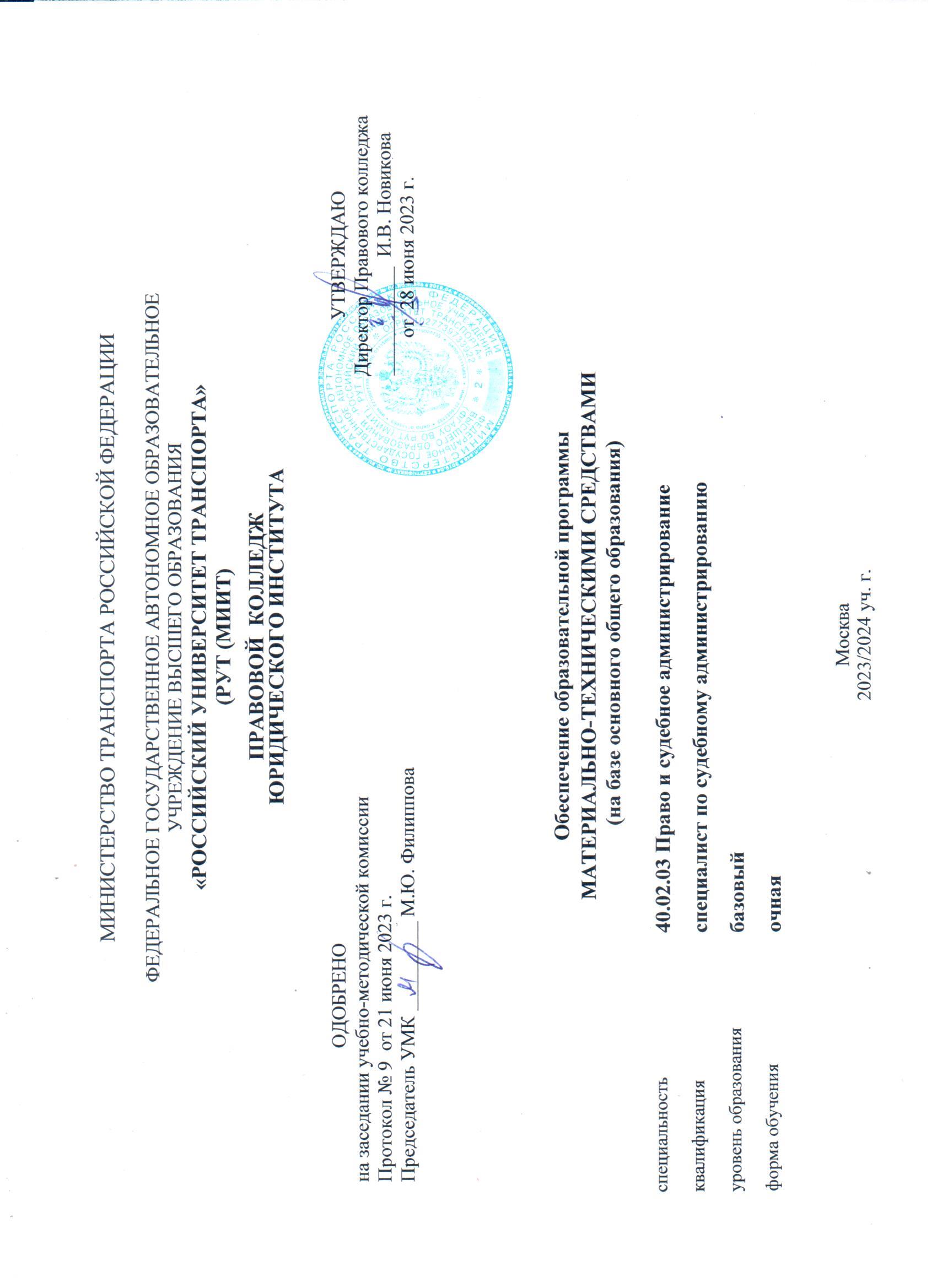 КодНаименование специальности, направления подготовкиНаименование дисциплины (модуля), практик в соответствии с учебным планомНаименование специальных помещений и помещений для самостоятельной работыОснащенность специальных помещений и помещений для самостоятельной работыПриспособленность помещений для использования инвалидами и лицами с ограниченными возможностями здоровья12345640.02.03Право и судебное адми-нистрированиеОД.01 Русский язык Кабинет  8515 –кабинет для занятий лекционного типа.Кабинет  6411 – Лаборатория технических средств обучения,для проведения практических занятий.Кабинет  6204 – Библиотека, читальный зал (специализированный кабинет), оборудованный компьютерами с выходом в сеть Интернет.Аудитория 8515Мультимедийное оборудование: персональный компьютер, проектор, ноутбук HPCompaq 6720S, Intel core 2duo T7250 2ядра 2.0 Ггц, экран 15” 1280x800,  оперативная память 3 Гб, HDD 160Гб, Видеокарта IntelMobile 965,VGA, DVD-RW, сетевая карта 100мб/с, Wi-fi, USB 2.0-3 порта, Выход аудио/микрофон, Картридер SDXC, Windows 7 ProfessionalТелевизор 1 шт.комплект мебели для обучающихся.Кабинет для занятий лекционного типа.Аудитория 6411 – Лаборатория информатики;Лаборатория информационных  технологий в профессиональной деятельности;Лаборатория технических средств обученияПерсональный компьютер Intel core I5,8Гб ОЗУ, Видео Nvidia GT520, HDD 500Гб 29шт.Монитор Samsung S23B300 29шт.Телевизор Samsung UE55d6100;комплект специализированной мебели для обучающихся и преподавателя. Компьютерный кабинет для проведения практических занятий, групповых и индивидуальных консультаций, текущего контроля и промежуточной аттестации.Аудитория 6204 – Библиотека, читальный зал (специализированный кабинет), оборудованный компьютерами с выходом в сеть Интернет.Персональный компьютер Intel core 2 duo, 2Гб ОЗУ, HDD 500Гб 9 шт.Монитор LG L1915S 19 Монитор Samsung E2320 8шт.Принтер HP 2055МФУ Ricoh MP2501lАудитория 6411 – Лаборатория информатики;Лаборатория информационных  технологий в профессиональной деятельности;Лаборатория технических средств обученияПерсональный компьютер Intel core I5,8Гб ОЗУ, Видео Nvidia GT520, HDD 500Гб 29 шт.Монитор Samsung S23B300 29 шт.Телевизор Samsung UE55d6100;комплект специализированной мебели для обучающихся и преподавателя. Кабинеты для самостоятельной работы.40.02.03Право и судебное адми-нистрированиеОД.02 ЛитератураКабинет  8515 –кабинет для занятий лекционного типа.Кабинет  6411 – Лаборатория технических средств обучения,для проведения практических занятий.Кабинет  6204 – Библиотека, читальный зал (специализированный кабинет), оборудованный компьютерами с выходом в сеть Интернет.Аудитория 8515Мультимедийное оборудование: персональный компьютер, проектор, ноутбук HPCompaq 6720S, Intel core 2duo T7250 2ядра 2.0 Ггц, экран 15” 1280x800,  оперативная память 3 Гб, HDD 160Гб, Видеокарта IntelMobile 965,VGA, DVD-RW, сетевая карта 100мб/с, Wi-fi, USB 2.0-3 порта, Выход аудио/микрофон, Картридер SDXC, Windows 7 ProfessionalТелевизор 1 шткомплект мебели для обучающихся.Кабинет для проведения занятий лекционного типаАудитория 6411 – Лаборатория информатики;Лаборатория информационных  технологий в профессиональной деятельности;Лаборатория технических средств обученияПерсональный компьютер Intel core I5,8Гб ОЗУ, Видео Nvidia GT520, HDD 500Гб 29 шт.Монитор Samsung S23B300 29 шт.Телевизор Samsung UE55d6100;комплект специализированной мебели для обучающихся и преподавателя. Компьютерный кабинет для проведения практических занятий, групповых и индивидуальных консультаций, текущего контроля и промежуточной аттестации.Аудитория 6204 – Библиотека, читальный зал (специализированный кабинет), оборудованный компьютерами с выходом в сеть Интернет.Персональный компьютер Intel core 2 duo, 2Гб ОЗУ, HDD 500Гб 9 шт.Монитор LG L1915S 19 Монитор Samsung E2320 8шт.Принтер HP 2055МФУ Ricoh MP2501lАудитория 6411 – Компьютерный кабинет.Персональный компьютер Intel core I5,8Гб ОЗУ, Видео Nvidia GT520, HDD 500Гб 29 шт.Монитор Samsung S23B300 29 шт.Телевизор Samsung UE55d6100;комплект специализированной мебели для обучающихся и преподавателя. Кабинеты для самостоятельной работы.40.02.03Право и судебное адми-нистрированиеОД.03 МатематикаКабинет  6506 –  кабинет математики,для занятий лекционного типа.Кабинет  6506 –  кабинет математики,для проведения практических занятий.Кабинет  6204 – Библиотека, читальный зал (специализированный кабинет), оборудованный компьютерами с выходом в сеть Интернет.Кабинет  6411 – Лаборатория технических средств обучения,для самостоятельной работы.Кабинет 6506 – Интерактивная панель Prestigio Multiboard 70;комплект мебели для обучающихся и преподавателя.Кабинет для занятий лекционного типа.Кабинет 6506 – Интерактивная панель Prestigio Multiboard 70;комплект мебели для обучающихся.Кабинет для проведения практических занятий.Библиотека, читальный зал (специализированный кабинет), оборудованный компьютерами с выходом в сеть Интернет.Персональный компьютер Intel core 2 duo, 2Гб ОЗУ, HDD 500Гб 9 шт.Монитор LG L1915S 19 Монитор Samsung E2320 8шт.Принтер HP 2055МФУ Ricoh MP2501lКабинет   6411 – Лаборатория технических средств обучения.Персональный компьютер Intel core I5,8Гб ОЗУ, Видео Nvidia GT520, HDD 500Гб 29шт.Монитор Samsung S23B300 29шт.Телевизор Samsung UE55d6100;комплект специализированной мебели для обучающихся и преподавателя. Кабинет для самостоятельной работы.40.02.03Право и судебное адми-нистрированиеОД.4 Иностранный язык Кабинет 6207 –лингафонный кабинет, для проведения практических занятий.Кабинет  6204 – Библиотека, читальный зал (специализированный кабинет), оборудованный компьютерами с выходом в сеть Интернет.Кабинет  6411 – Лаборатория технических средств обучения,для самостоятельной работы.Аудитория 6207Персональный компьютер Intel core I5,8Гб ОЗУ,Видео Radeon 6450, HDD 500Гб 19шт.Монитор Viewsonic VA2349SМонитор AOC 18шт.Телевизор Samsung  UE60E6101комплект мебели для обучающихся.Аудитория 6411 – Лаборатория информатики;Лаборатория информационных  технологий в профессиональной деятельности;Лаборатория технических средств обученияПерсональный компьютер Intel core I5,8Гб ОЗУ, Видео Nvidia GT520, HDD 500Гб 29шт.Монитор Samsung S23B300 29шт.Телевизор Samsung UE55d6100комплект специализированной мебели для обучающихся и преподавателя.Компьютерный кабинет для проведения практических занятий,  групповых и индивидуальных консультаций, текущего контроля и промежуточной аттестации.Аудитория 6204 – Библиотека, читальный зал (специализированный кабинет), оборудованный компьютерами с выходом в сеть Интернет.Персональный компьютер Intel core 2 duo, 2Гб ОЗУ, HDD 500Гб 9 шт.Монитор LG L1915S 19 Монитор Samsung E2320 8шт.Принтер HP 2055МФУ Ricoh MP2501lАудитория 6411 – Лаборатория информатики;Лаборатория информационных  технологий в профессиональной деятельности;Лаборатория технических средств обученияПерсональный компьютер Intel core I5,8Гб ОЗУ, Видео Nvidia GT520, HDD 500Гб 29шт.Монитор Samsung S23B300 29шт.Телевизор Samsung UE55d6100комплект специализированной мебели  для обучающихся и преподавателя. Кабинеты для самостоятельной работы.40.02.03Право и судебное адми-нистрированиеОД.05 ИнформатикаКабинет  6411 – Лаборатория информатики,для проведения лекционных практических занятий.Кабинет  6204 – Библиотека, читальный зал (специализированный кабинет), оборудованный компьютерами с выходом в сеть Интернет.Кабинет  6411 – Лаборатория технических средств обучения,для самостоятельной работыАудитория 6411 – Лаборатория информатики;Лаборатория информационных  технологий в профессиональной деятельности;Лаборатория технических средств обученияПерсональный компьютер Intel core I5,8Гб ОЗУ, Видео Nvidia GT520, HDD 500Гб 29 шт.Монитор Samsung S23B300 29 шт.Телевизор Samsung UE55d6100;комплект специализированной мебели для обучающихся и преподавателя. Компьютерный кабинет для проведения практических занятий, групповых и индивидуальных консультаций, текущего контроля и промежуточной аттестации.Аудитория 6204 – Библиотека, читальный зал (специализированный кабинет), оборудованный компьютерами с выходом в сеть Интернет.Персональный компьютер Intel core 2 duo, 2Гб ОЗУ, HDD 500Гб 9 шт.Монитор LG L1915S 19 Монитор Samsung E2320 8шт.Принтер HP 2055МФУ Ricoh MP2501lАудитория 6411 – Лаборатория информатики;Лаборатория информационных  технологий в профессиональной деятельности;Лаборатория технических средств обученияПерсональный компьютер Intel core I5,8Гб ОЗУ, Видео Nvidia GT520, HDD 500Гб 29 шт.Монитор Samsung S23B300 29 шт.Телевизор Samsung UE55d6100;комплект специализированной мебели для обучающихся и преподавателя. Кабинеты для самостоятельной работы.40.02.03Право и судебное адми-нистрированиеОД.06 ФизикаКабинет 6302 –кабинет для занятий лекционного типаКабинет   6411 – Лаборатория технических средств обучения,для проведения практических занятий.Кабинет  6204 – Библиотека, читальный зал (специализированный кабинет), оборудованный компьютерами с выходом в сеть Интернет.Кабинет  6411 – Лаборатория технических средств обучения,для самостоятельной работыКабинет 6302 – Интерактивная кафедра:Персональный компьютер Intel G3250 ,4Гб ОЗУ, HDD 500ГбУсилитель звука UP 4121Проектор Casio XJ-A155Петличная радиосистема OPUS 150MKII;комплект мебели для обучающихся и преподавателя.Кабинет для занятий лекционного типаКабинет   6411 – Лаборатория технических средств обучения.Персональный компьютер Intel core I5,8Гб ОЗУ, Видео Nvidia GT520, HDD 500Гб 29шт.Монитор Samsung S23B300 29шт.Телевизор Samsung UE55d6100;комплект специализированной мебели для обучающихся и преподавателя. Кабинет для самостоятельной работы.Библиотека, читальный зал (специализированный кабинет), оборудованный компьютерами с выходом в сеть Интернет.Персональный компьютер Intel core 2 duo, 2Гб ОЗУ, HDD 500Гб 9 шт.Монитор LG L1915S 19 Монитор Samsung E2320 8шт.Принтер HP 2055МФУ Ricoh MP2501lКабинет   6411 – Лаборатория технических средств обучения.Персональный компьютер Intel core I5,8Гб ОЗУ, Видео Nvidia GT520, HDD 500Гб 29шт.Монитор Samsung S23B300 29шт.Телевизор Samsung UE55d6100;комплект специализированной мебели для обучающихся и преподавателя. Кабинет для самостоятельной работы.40.02.03Право и судебное адми-нистрированиеОД.07 ХимияКабинет 14317кабинет для проведения занятий лекционного типаАудитория 6411 – Лаборатория технических средств обучения,для самостоятельной работыАудитория 14317Мультимедийное оборудование Комплекс интерактивный SMART Board SBD685ix со встроенным проектором UX60ПК преподавателя HP Elite 7000 MT Intel core I5, 4Гб ОЗУ GeForce 210, HDD 500ГбМонитор VH232T 23”ПК студента HP Pro 3010MT Pentium Dual-Core E5400, 2Гб ОЗУ, HDD 300Гб -12 шт.Монитор Asus VB175Т 17” -12 шт.Демонстрационный ПК HP Pro 3010MT Pentium Dual-Core E5400, 2Гб ОЗУ, HDD 300ГбМонитор Asus VB175Т 17”Телевизор Samsung PS-50демонстрационные наборыкомплект мебели для обучающихся.Аудитория 6411 – Лаборатория информатики;Лаборатория информационных  технологий в профессиональной деятельности;Лаборатория технических средств обученияПерсональный компьютер Intel core I5,8Гб ОЗУ, Видео Nvidia GT520, HDD 500Гб 29шт.Монитор Samsung S23B300 29шт.Телевизор Samsung UE55d6100комплект специализированной мебели для обучающихся и преподавателя. Компьютерный кабинет для проведения практических занятий, групповых и индивидуальных консультаций, текущего контроля и промежуточной аттестации.Аудитория 6204 – Библиотека, читальный зал (специализированный кабинет), оборудованный компьютерами с выходом в сеть Интернет.Персональный компьютер Intel core 2 duo, 2Гб ОЗУ, HDD 500Гб 9 шт.Монитор LG L1915S 19 Монитор Samsung E2320 8шт.Принтер HP 2055МФУ Ricoh MP2501lАудитория 6411 – Лаборатория информатики;Лаборатория информационных  технологий в профессиональной деятельности;Лаборатория технических средств обученияПерсональный компьютер Intel core I5,8Гб ОЗУ, Видео Nvidia GT520, HDD 500Гб 29шт.Монитор Samsung S23B300 29шт.Телевизор Samsung UE55d6100комплект специализированной мебели для обучающихся и преподавателя. Кабинеты для самостоятельной работы.40.02.03Право и судебное адми-нистрированиеОД.08 БиологияКабинет 14317кабинет для проведения занятий лекционного типаАудитория 6411 – Лаборатория технических средств обучения,для самостоятельной работыАудитория 14317Мультимедийное оборудование Комплекс интерактивный SMART Board SBD685ix со встроенным проектором UX60ПК преподавателя HP Elite 7000 MT Intel core I5, 4Гб ОЗУ GeForce 210, HDD 500ГбМонитор VH232T 23”ПК студента HP Pro 3010MT Pentium Dual-Core E5400, 2Гб ОЗУ, HDD 300Гб -12 шт.Монитор Asus VB175Т 17” -12 шт.Демонстрационный ПК HP Pro 3010MT Pentium Dual-Core E5400, 2Гб ОЗУ, HDD 300ГбМонитор Asus VB175Т 17”Телевизор Samsung PS-50демонстрационные наборыкомплект мебели для обучающихся.Аудитория 6411 – Лаборатория информатики;Лаборатория информационных  технологий в профессиональной деятельности;Лаборатория технических средств обученияПерсональный компьютер Intel core I5,8Гб ОЗУ, Видео Nvidia GT520, HDD 500Гб 29шт.Монитор Samsung S23B300 29шт.Телевизор Samsung UE55d6100комплект специализированной мебели для обучающихся и преподавателя. Компьютерный кабинет для проведения практических занятий, групповых и индивидуальных консультаций, текущего контроля и промежуточной аттестации.Аудитория 6204 – Библиотека, читальный зал (специализированный кабинет), оборудованный компьютерами с выходом в сеть Интернет.Персональный компьютер Intel core 2 duo, 2Гб ОЗУ, HDD 500Гб 9 шт.Монитор LG L1915S 19 Монитор Samsung E2320 8шт.Принтер HP 2055МФУ Ricoh MP2501lАудитория 6411 – Лаборатория информатики;Лаборатория информационных  технологий в профессиональной деятельности;Лаборатория технических средств обученияПерсональный компьютер Intel core I5,8Гб ОЗУ, Видео Nvidia GT520, HDD 500Гб 29шт.Монитор Samsung S23B300 29шт.Телевизор Samsung UE55d6100комплект специализированной мебели для обучающихся и преподавателя. Кабинеты для самостоятельной работы.40.02.03Право и судебное адми-нистрированиеОД.09 ИсторияКабинет  6302 –кабинет истории,для занятий лекционного типаКабинет  6411 – Лаборатория технических средств обучения,для проведения практических занятий.Кабинет  6204 – Библиотека, читальный зал (специализированный кабинет), оборудованный компьютерами с выходом в сеть Интернет.Кабинет  6411 – Лаборатория технических средств обучения,для самостоятельной работы.Аудитория 6302 – Интерактивная кафедра:Персональный компьютер Intel G3250 ,4Гб ОЗУ, HDD 500ГбУсилитель звука UP 4121Проектор Casio XJ-A155Петличная радиосистема OPUS 150MKII;комплект мебели для обучающихся и преподавателя.Кабинет для занятий лекционного типаКабинет   6411 – Лаборатория технических средств обучения.Персональный компьютер Intel core I5,8Гб ОЗУ, Видео Nvidia GT520, HDD 500Гб 29шт.Монитор Samsung S23B300 29шт.Телевизор Samsung UE55d6100;комплект специализированной мебели для обучающихся и преподавателя. Кабинет для самостоятельной работы.Библиотека, читальный зал (специализированный кабинет), оборудованный компьютерами с выходом в сеть Интернет.Персональный компьютер Intel core 2 duo, 2Гб ОЗУ, HDD 500Гб 9 шт.Монитор LG L1915S 19 Монитор Samsung E2320 8шт.Принтер HP 2055МФУ Ricoh MP2501lКабинет   6411 – Лаборатория технических средств обучения.Персональный компьютер Intel core I5,8Гб ОЗУ, Видео Nvidia GT520, HDD 500Гб 29шт.Монитор Samsung S23B300 29шт.Телевизор Samsung UE55d6100;комплект специализированной мебели для обучающихся и преподавателя. Кабинет для самостоятельной работы.ОД.10 ОбществознаниеКабинет 6302 –кабинет для занятий лекционного типаКабинет   6411 – Лаборатория технических средств обучения,для проведения практических занятий.Кабинет  6204 – Библиотека, читальный зал (специализированный кабинет), оборудованный компьютерами с выходом в сеть Интернет.Кабинет  6411 – Лаборатория технических средств обучения,для самостоятельной работыКабинет 6302 – Интерактивная кафедра:Персональный компьютер Intel G3250 ,4Гб ОЗУ, HDD 500ГбУсилитель звука UP 4121Проектор Casio XJ-A155Петличная радиосистема OPUS 150MKII;комплект мебели для обучающихся и преподавателя.Кабинет для занятий лекционного типаКабинет   6411 – Лаборатория технических средств обучения.Персональный компьютер Intel core I5,8Гб ОЗУ, Видео Nvidia GT520, HDD 500Гб 29шт.Монитор Samsung S23B300 29шт.Телевизор Samsung UE55d6100;комплект специализированной мебели для обучающихся и преподавателя. Кабинет для самостоятельной работы.Библиотека, читальный зал (специализированный кабинет), оборудованный компьютерами с выходом в сеть Интернет.Персональный компьютер Intel core 2 duo, 2Гб ОЗУ, HDD 500Гб 9 шт.Монитор LG L1915S 19 Монитор Samsung E2320 8шт.Принтер HP 2055МФУ Ricoh MP2501lКабинет   6411 – Лаборатория технических средств обучения.Персональный компьютер Intel core I5,8Гб ОЗУ, Видео Nvidia GT520, HDD 500Гб 29шт.Монитор Samsung S23B300 29шт.Телевизор Samsung UE55d6100;комплект специализированной мебели для обучающихся и преподавателя. Кабинет для самостоятельной работы.40.02.03Право и судебное адми-нистрированиеОД.11 ГеографияКабинет   6310 –Кабинет для проведения занятий лекционного типа.Кабинет  6411 – Лаборатория технических средств обучения,для проведения практических занятий.Кабинет  6204 – Библиотека, читальный зал (специализированный кабинет), оборудованный компьютерами с выходом в сеть Интернет.Кабинет  6411 – Лаборатория технических средств обучения,для самостоятельной работыКабинет 6310 – Персональный компьютер Intel core I3,4Гб ОЗУ,Видео Nvidia GT520, HDD 500ГбПроектор Casio XJ-A257Микрофон на гусиной шее Arthur fortyкомплект мебели для обучающихся и преподавателя.Кабинет для проведения занятий лекционного типа.Кабинет 6411 – Лаборатория технических средств обучения.Персональный компьютер Intel core I5,8Гб ОЗУ, Видео Nvidia GT520, HDD 500Гб 29 шт.Монитор Samsung S23B300 29 шт.Телевизор Samsung UE55d6100;комплект специализированной мебели для обучающихся и преподавателя. Компьютерный кабинет для проведения практических занятий.Библиотека, читальный зал (специализированный кабинет), оборудованный компьютерами с выходом в сеть Интернет.Персональный компьютер Intel core 2 duo, 2Гб ОЗУ, HDD 500Гб 9 шт.Монитор LG L1915S 19 Монитор Samsung E2320 8шт.Принтер HP 2055МФУ Ricoh MP2501lКабинет   6411 – Лаборатория технических средств обучения.Персональный компьютер Intel core I5,8Гб ОЗУ, Видео Nvidia GT520, HDD 500Гб 29шт.Монитор Samsung S23B300 29шт.Телевизор Samsung UE55d6100;комплект специализированной мебели для обучающихся и преподавателя. Кабинет для самостоятельной работы.ОД.12 Физическая культура / Адаптационная дисциплина для инвалидов и лиц с ограниченными возможностями здоровья "Физическая культура"Дом физической культуры;Спортивный зал;Открытый стадион широкого профиля с элементами полосы препятствий;Кабинет  6311 –кабинет для занятий лекционного типаКабинет  6204 – Библиотека, читальный зал (специализированный кабинет), оборудованный компьютерами с выходом в сеть Интернет.Кабинет  6411 – Лаборатория технических средств обучения,для самостоятельной работы.Дом физической культуры.Спортивный комплекс:Зал спортивных игр.Легкоатлетический манеж (беговые дорожки, прыжковая яма, препятствия, оборудование для прыжков в высоту).Зал спортивных игр. Большой игровой зал (волейбол, баскетбол, мини-футбол) (ворота, мячи, сетки, кольца на щите баскетбольные, лавки гимнастические, мужской и женский тренажерный зал, зал тяжелой атлетики (гири, штанги, дополнительные веса, лавки спортивные), зал спортивной гимнастики (маты, брусья, бревно), бассейн, зал бокса (ринг, груши);Зал спортивных игр предназначендля проведения практических занятий.Открытый стадион широкого профиля (для проведения практических занятий;Летний стадион Олимпийского центра им. Братьев Знаменских).Аудитория 6311Персональный компьютер Intel core I3;4Гб ОЗУ; HDD 500Гб; Видео Nvidia GTS450 Монитор Samsung E2320Телевизор Samsung UE55d6100Кабинет для проведения занятий лекционного типа.Библиотека, читальный зал (специализированный кабинет), оборудованный компьютерами с выходом в сеть Интернет.Персональный компьютер Intel core 2 duo, 2Гб ОЗУ, HDD 500Гб 9 шт.Монитор LG L1915S 19 Монитор Samsung E2320 8шт.Принтер HP 2055МФУ Ricoh MP2501lКабинет   6411 – Лаборатория технических средств обучения.Персональный компьютер Intel core I5,8Гб ОЗУ, Видео Nvidia GT520, HDD 500Гб 29шт.Монитор Samsung S23B300 29шт.Телевизор Samsung UE55d6100;комплект специализированной мебели для обучающихся и преподавателя. Кабинет для самостоятельной работы.40.02.03Право и судебное адми-нистрированиеОД.13 Основы безопасности жизнедеятельностиКабинет  2401кабинет для проведения занятий лекционного типаКабинет  2405кабинет для проведения практических занятийАудитория 6204 – Библиотека, читальный зал (специализированный кабинет), оборудованный компьютерами с выходом в сеть Интернет.Аудитория 2404 – Кабинет общепрофессиональных дисциплин.Меловая доска, Проектор Casio XJ-A141, Экран для проектора Draper Diplomat, Ноутбук ASUS K55A 90N89A614W6422RD13A; комплект мебели для обучающихся.Кабинет для проведения занятий лекционного типаАудитория 2409 -  Кабинет общепрофессиональных дисциплин.Учебно-лабораторные стенды по курсу «БЖД»:- Учебный стенд лабораторной работы  БЖ-5 «СВЧ излучения»-Учебный стенд БЖ-3м «Защита от теплового излучения»-Учебный стенд БЖ-1 «Качество освещения»-Учебный стенд «освещение» НТЦ-17.5.1-Учебный стенд БЖ-4м « Защита от вибрации»- Стенд' Звукоизоляция и звукопоглощение'БЖ-2- Учебный стенд «Звукоизоляция и звукопоглощение» НТЦ-17.55.5- Аргус -07 Люксметр-пульсметр	- Аргус -12 Люксметр-яркомер-ИВТМ-7МК Измеритель температуры и относительной влажности- Testo-615 Термогигрометр- Testo-415 Термоанемометр- АПР-2(электронный)-ТКА 01/3(люксметр+УФ-ра диометр)-ТКА 04/3(люксметр+яркомер для дисплеев)- ИВА-6(термогигрометр)- Барометр- Робот тренажер «ГОША»Аудитория 2410 – кабинет общепрофессиональных дисциплинУчебно-лабораторные стенды по курсу «БЖД»:-Лабораторный стенд "Электробезопасность трехфазных сетей переменного тока" БЖ 06/1М-Лабораторный стенд"Защитное заземление и зануление" БЖ 06/2М-Лаб.стенд «Исследование при стекании тока в землю»-Лаб.Стенд«Исследование сопротивление тела человека»комплект мебели для обучающихся.Кабинеты для проведения практических занятий, групповых и индивидуальных консультаций, текущего контроля и промежуточной аттестации.Аудитория 6204 – Библиотека, читальный зал (специализированный кабинет), оборудованный компьютерами с выходом в сеть Интернет.Персональный компьютер Intel core 2 duo, 2Гб ОЗУ, HDD 500Гб 7 шт.Монитор Samsung 943n 7 шт.Аудитория 6303 – Компьютерный кабинетПерсональный компьютер Intel core I5,8Гб ОЗУ, HDD 500Гб 29шт.Монитор Viewsonic VA 2349S 28шт.Монитор Samsung E2320Телевизор Samsung UE55d6100;комплект специализированной мебели для обучающихся и преподавателя.Кабинеты для самостоятельной работы.40.02.03Право и судебное адми-нистрирование* Индивидуальный проектКабинет  6408 – учебный зал судебных заседаний, для проведения консультацийКабинет  6204 – Библиотека, читальный зал (специализированный кабинет), оборудованный компьютерами с выходом в сеть Интернет.Кабинет  6411 – Лаборатория технических средств обучения,для самостоятельной работыКабинет 6408 – Персональный компьютер Intel core I3,4Гб ОЗУ, HDD 500ГбМонитор Samsung E2320	Телевизор Samsung UE55d6100, комплект мебели для обучающихся и преподавателя.Кабинет для проведения консультаций.Библиотека, читальный зал (специализированный кабинет), оборудованный компьютерами с выходом в сеть Интернет.Персональный компьютер Intel core 2 duo, 2Гб ОЗУ, HDD 500Гб 9 шт.Монитор LG L1915S 19 Монитор Samsung E2320 8шт.Принтер HP 2055МФУ Ricoh MP2501lКабинет   6411 – Лаборатория технических средств обучения.Персональный компьютер Intel core I5,8Гб ОЗУ, Видео Nvidia GT520, HDD 500Гб 29шт.Монитор Samsung S23B300 29шт.Телевизор Samsung UE55d6100;комплект специализированной мебели для обучающихся и преподавателя. Кабинет для самостоятельной работы.40.02.03Право и судебное адми-нистрированиеОГСЭ.01 Основы философииКабинет  6302 –кабинет основ философии,для занятий лекционного типаКабинет   6411 – Лаборатория технических средств обучения,для проведения практических занятий.Кабинет  6204 – Библиотека, читальный зал (специализированный кабинет), оборудованный компьютерами с выходом в сеть Интернет.Кабинет  6411 – Лаборатория технических средств обучения,для самостоятельной работыКабинет 6302 – Интерактивная кафедра:Персональный компьютер Intel G3250 ,4Гб ОЗУ, HDD 500ГбУсилитель звука UP 4121Проектор Casio XJ-A155Петличная радиосистема OPUS 150MKII;комплект мебели для обучающихся и преподавателя.Кабинет   6411 – Лаборатория технических средств обучения.Персональный компьютер Intel core I5,8Гб ОЗУ, Видео Nvidia GT520, HDD 500Гб 29шт.Монитор Samsung S23B300 29шт.Телевизор Samsung UE55d6100;комплект специализированной мебели для обучающихся и преподавателя. Кабинет для проведения практических занятий.Библиотека, читальный зал (специализированный кабинет), оборудованный компьютерами с выходом в сеть Интернет.Персональный компьютер Intel core 2 duo, 2Гб ОЗУ, HDD 500Гб 9 шт.Монитор LG L1915S 19 Монитор Samsung E2320 8шт.Принтер HP 2055МФУ Ricoh MP2501lКабинет   6411 – Лаборатория технических средств обучения.Персональный компьютер Intel core I5,8Гб ОЗУ, Видео Nvidia GT520, HDD 500Гб 29шт.Монитор Samsung S23B300 29шт.Телевизор Samsung UE55d6100;комплект специализированной мебели для обучающихся и преподавателя. Кабинет для самостоятельной работы.40.02.03Право и судебное адми-нистрированиеОГСЭ.02 ИсторияКабинет  6302 –Кабинет для занятий лекционного типаКабинет   6411 – Лаборатория технических средств обучения,для проведения практических занятий.Кабинет  6204 – Библиотека, читальный зал (специализированный кабинет), оборудованный компьютерами с выходом в сеть Интернет.Кабинет  6411 – Лаборатория технических средств обучения,для самостоятельной работыКабинет  6302 – Интерактивная кафедра:Персональный компьютер Intel G3250 ,4Гб ОЗУ, HDD 500ГбУсилитель звука UP 4121Проектор Casio XJ-A155Петличная радиосистема OPUS 150MKII;комплект мебели для обучающихся и преподавателя.Кабинет   6411 – Лаборатория технических средств обучения.Персональный компьютер Intel core I5,8Гб ОЗУ, Видео Nvidia GT520, HDD 500Гб 29шт.Монитор Samsung S23B300 29шт.Телевизор Samsung UE55d6100;комплект специализированной мебели для обучающихся и преподавателя. Кабинет для проведения практических занятий.Библиотека, читальный зал (специализированный кабинет), оборудованный компьютерами с выходом в сеть Интернет.Персональный компьютер Intel core 2 duo, 2Гб ОЗУ, HDD 500Гб 9 шт.Монитор LG L1915S 19 Монитор Samsung E2320 8шт.Принтер HP 2055МФУ Ricoh MP2501lКабинет   6411 – Лаборатория технических средств обучения.Персональный компьютер Intel core I5,8Гб ОЗУ, Видео Nvidia GT520, HDD 500Гб 29шт.Монитор Samsung S23B300 29шт.Телевизор Samsung UE55d6100;комплект специализированной мебели для обучающихся и преподавателя. Кабинет для самостоятельной работы.40.02.03Право и судебное адми-нистрированиеОГСЭ.03 Иностранный язык  Кабинет 6207 –лингафонный кабинет для проведения практических занятий.Кабинет  6204 – Библиотека, читальный зал (специализированный кабинет), оборудованный компьютерами с выходом в сеть Интернет.Кабинет  6411 – Лаборатория технических средств обучения,для самостоятельной работы.Кабинет 6207Лингафонный кабинет.Персональный компьютер Intel core I5,8Гб ОЗУ,Видео Radeon 6450, HDD 500Гб 19 шт.Монитор Viewsonic VA2349SМонитор AOC 19 шт.Телевизор Samsung UE60ES6101комплект мебели для обучающихся и преподавателя.Библиотека, читальный зал (специализированный кабинет), оборудованный компьютерами с выходом в сеть Интернет.Персональный компьютер Intel core 2 duo, 2Гб ОЗУ, HDD 500Гб 9 шт.Монитор LG L1915S 19 Монитор Samsung E2320 8шт.Принтер HP 2055МФУ Ricoh MP2501lКабинет   6411 – Лаборатория технических средств обучения.Персональный компьютер Intel core I5,8Гб ОЗУ, Видео Nvidia GT520, HDD 500Гб 29шт.Монитор Samsung S23B300 29шт.Телевизор Samsung UE55d6100;комплект специализированной мебели для обучающихся и преподавателя. Кабинет для самостоятельной работы.40.02.03Право и судебное адми-нистрированиеОГСЭ.04 Физическая культура Дом физической культуры;Спортивный зал;Открытый стадион широкого профиля с элементами полосы препятствий;Кабинет  6311 –Кабинет для занятий лекционного типаКабинет  6204 – Библиотека, читальный зал (специализированный кабинет), оборудованный компьютерами с выходом в сеть Интернет.Кабинет  6411 – Лаборатория технических средств обучения,для самостоятельной работы.Дом физической культуры.Спортивный комплекс:Зал спортивных игр.Легкоатлетический манеж (беговые дорожки, прыжковая яма, препятствия, оборудование для прыжков в высоту).Зал спортивных игр. Большой игровой зал (волейбол, баскетбол, мини-футбол) (ворота, мячи, сетки, кольца на щите баскетбольные, лавки гимнастические, мужской и женский тренажерный зал, зал тяжелой атлетики (гири, штанги, дополнительные веса, лавки спортивные), зал спортивной гимнастики (маты, брусья, бревно), бассейн, зал бокса (ринг, груши);Зал спортивных игр предназначендля проведения практических занятий.Открытый стадион широкого профиля(для проведения практических занятий;Летний стадион Олимпийского центра им. Братьев Знаменских).Аудитория 6311Персональный компьютер Intel core I3;4Гб ОЗУ; HDD 500Гб; Видео Nvidia GTS450 Монитор Samsung E2320Телевизор Samsung UE55d6100лазерная камера «Рубин» (СМОS) (2 шт);Мишень грудная М4-Г12 (4 шт)лазерный пистолет Макарова ЛТ-120ПМ на базе MP-654к (3 шт);Электронная мишень ЭМ-6в с прозрачной пластиковой подставкой (4 шт)Проектор CASIO XJ-A257;Кабинет для проведения занятий лекционного типа.Библиотека, читальный зал (специализированный кабинет), оборудованный компьютерами с выходом в сеть Интернет.Персональный компьютер Intel core 2 duo, 2Гб ОЗУ, HDD 500Гб 9 шт.Монитор LG L1915S 19 Монитор Samsung E2320 8шт.Принтер HP 2055МФУ Ricoh MP2501lКабинет   6411 – Лаборатория технических средств обучения.Персональный компьютер Intel core I5,8Гб ОЗУ, Видео Nvidia GT520, HDD 500Гб 29шт.Монитор Samsung S23B300 29шт.Телевизор Samsung UE55d6100;комплект специализированной мебели для обучающихся и преподавателя. Кабинет для самостоятельной работы.40.02.03Право и судебное адми-нистрированиеОГСЭ.05 Русский язык и культура речи: практика устной и письменной коммуникацииКабинет  8515 –кабинет для занятий лекционного типа.Кабинет  6411 – Лаборатория технических средств обучения,для проведения практических занятий.Кабинет  6204 – Библиотека, читальный зал (специализированный кабинет), оборудованный компьютерами с выходом в сеть Интернет.Кабинет  6411 – Лаборатория технических средств обучения,для самостоятельной работы.Кабинет  8515 – Мультимедийное оборудование: персональный компьютер, проектор, ноутбук HPCompaq 6720S, Intel core 2duo T7250 2ядра 2.0 Ггц, экран 15” 1280x800,  оперативная память 3 Гб, HDD 160Гб, Видеокарта IntelMobile 965,VGA, DVD-RW, сетевая карта 100мб/с, Wi-fi, USB 2.0-3 порта, Выход аудио/микрофон, Картридер SDXC, Windows 7 ProfessionalТелевизор 1 шт.комплект мебели для обучающихся.Кабинет для занятий лекционного типа.Кабинет   6411 – Лаборатория технических средств обучения.Персональный компьютер Intel core I5,8Гб ОЗУ, Видео Nvidia GT520, HDD 500Гб 29шт.Монитор Samsung S23B300 29шт.Телевизор Samsung UE55d6100;комплект специализированной мебели для обучающихся и преподавателя. Компьютерный кабинет для проведения практических занятий.Библиотека, читальный зал (специализированный кабинет), оборудованный компьютерами с выходом в сеть Интернет.Персональный компьютер Intel core 2 duo, 2Гб ОЗУ, HDD 500Гб 9 шт.Монитор LG L1915S 19 Монитор Samsung E2320 8шт.Принтер HP 2055МФУ Ricoh MP2501lКабинет   6411 – Лаборатория технических средств обучения.Персональный компьютер Intel core I5,8Гб ОЗУ, Видео Nvidia GT520, HDD 500Гб 29шт.Монитор Samsung S23B300 29шт.Телевизор Samsung UE55d6100;комплект специализированной мебели для обучающихся и преподавателя. Кабинет для самостоятельной работы.40.02.03Право и судебное адми-нистрированиеОГСЭ.06  Психология общенияКабинет 8306 –кабинет для проведения занятий лекционного типаКабинет   6411 – Лаборатория технических средств обучения,для проведения практических занятий.Кабинет  6204 – Библиотека, читальный зал (специализированный кабинет), оборудованный компьютерами с выходом в сеть Интернет.Кабинет  6411 – Лаборатория технических средств обучения,для самостоятельной работыАудитория 8306Мультимедийное оборудование, персональный компьютер, проектор, ноутбук HPCompaq 6720S, Intel core 2duo T7250 2ядра 2.0 Ггц, Телевизор 1 шт.комплект мебели для обучающихся и преподавателя.Кабинет для проведения занятий лекционного типа.Кабинет   6411 – Лаборатория технических средств обучения.Персональный компьютер Intel core I5,8Гб ОЗУ, Видео Nvidia GT520, HDD 500Гб 29шт.Монитор Samsung S23B300 29шт.Телевизор Samsung UE55d6100;комплект специализированной мебели для обучающихся и преподавателя. Кабинет для проведения практических занятий.Библиотека, читальный зал (специализированный кабинет), оборудованный компьютерами с выходом в сеть Интернет.Персональный компьютер Intel core 2 duo, 2Гб ОЗУ, HDD 500Гб 9 шт.Монитор LG L1915S 19 Монитор Samsung E2320 8шт.Принтер HP 2055МФУ Ricoh MP2501lКабинет   6411 – Лаборатория технических средств обучения.Персональный компьютер Intel core I5,8Гб ОЗУ, Видео Nvidia GT520, HDD 500Гб 29шт.Монитор Samsung S23B300 29шт.Телевизор Samsung UE55d6100;комплект специализированной мебели для обучающихся и преподавателя. Кабинет для самостоятельной работы.40.02.03Право и судебное адми-нистрированиеЕН.01 ИнформатикаКабинет  6411 – Лаборатория информатики,для проведения лекционных практических занятий.Кабинет  6204 – Библиотека, читальный зал (специализированный кабинет), оборудованный компьютерами с выходом в сеть Интернет.Кабинет  6411 – Лаборатория технических средств обучения,для самостоятельной работыКабинет 6411 – Лаборатория информатики.Персональный компьютер Intel core I5,8Гб ОЗУ, Видео Nvidia GT520, HDD 500Гб 29 шт.Монитор Samsung S23B300 29 шт.Телевизор Samsung UE55d6100;комплект специализированной мебели для обучающихся и преподавателя. Компьютерный кабинет для проведения лекционных практических занятий.Библиотека, читальный зал (специализированный кабинет), оборудованный компьютерами с выходом в сеть Интернет.Персональный компьютер Intel core 2 duo, 2Гб ОЗУ, HDD 500Гб 9 шт.Монитор LG L1915S 19 Монитор Samsung E2320 8шт.Принтер HP 2055МФУ Ricoh MP2501lКабинет   6411 – Лаборатория технических средств обучения.Персональный компьютер Intel core I5,8Гб ОЗУ, Видео Nvidia GT520, HDD 500Гб 29шт.Монитор Samsung S23B300 29шт.Телевизор Samsung UE55d6100;комплект специализированной мебели для обучающихся и преподавателя. Кабинет для самостоятельной работы.40.02.03Право и судебное адми-нистрированиеЕН.02 Основы статистикиКабинет  6506 –  кабинет статистики,для занятий лекционного типа.Кабинет   6411 – Лаборатория технических средств обучения,для проведения практических занятий.Кабинет  6204 – Библиотека, читальный зал (специализированный кабинет), оборудованный компьютерами с выходом в сеть Интернет.Кабинет  6411 – Лаборатория технических средств обучения,для самостоятельной работы.Кабинет 6506 – Интерактивная панель Prestigio Multiboard 70;комплект мебели для обучающихся и преподавателя.Кабинет для занятий лекционного типа.Кабинет   6411 – Лаборатория технических средств обучения.Персональный компьютер Intel core I5,8Гб ОЗУ, Видео Nvidia GT520, HDD 500Гб 29шт.Монитор Samsung S23B300 29шт.Телевизор Samsung UE55d6100;комплект специализированной мебели для обучающихся и преподавателя. Кабинет для проведения практических занятий.Библиотека, читальный зал (специализированный кабинет), оборудованный компьютерами с выходом в сеть Интернет.Персональный компьютер Intel core 2 duo, 2Гб ОЗУ, HDD 500Гб 9 шт.Монитор LG L1915S 19 Монитор Samsung E2320 8шт.Принтер HP 2055МФУ Ricoh MP2501lКабинет   6411 – Лаборатория технических средств обучения.Персональный компьютер Intel core I5,8Гб ОЗУ, Видео Nvidia GT520, HDD 500Гб 29шт.Монитор Samsung S23B300 29шт.Телевизор Samsung UE55d6100;комплект специализированной мебели для обучающихся и преподавателя. Кабинет для самостоятельной работы.40.02.03Право и судебное адми-нистрированиеОП.01 Теория государства и праваКабинет  6505 –кабинет теории государства и права, для проведения занятий лекционного типа.Кабинет  6308 – лаборатория информационных технологий, для проведения практических занятий.Кабинет  6204 – Библиотека, читальный зал (специализированный кабинет), оборудованный компьютерами с выходом в сеть Интернет.Кабинет  6411 – Лаборатория технических средств обучения,для самостоятельной работыАудитория 6505Интерактивная панель Prestigio Multiboard 70;Интерактивная трибуна Aha ELF-72DGЭлектронный флипчарт Smartkapp 42,комплект специализированной мебели для обучающихся и преподавателяКабинет для проведения занятий лекционного типа.Кабинет  6308 – лаборатория информационных технологий.Персональный компьютер Intel core I5,8Гб ОЗУ, Видео Nvidia GT520, HDD 500Гб 29шт.Монитор Samsung S23B300 29шт.Телевизор Samsung UE55d6100комплект специализированной мебели для обучающихся и преподавателя. Компьютерный кабинет для проведения практических занятий.Библиотека, читальный зал (специализированный кабинет), оборудованный компьютерами с выходом в сеть Интернет.Персональный компьютер Intel core 2 duo, 2Гб ОЗУ, HDD 500Гб 9 шт.Монитор LG L1915S 19 Монитор Samsung E2320 8шт.Принтер HP 2055МФУ Ricoh MP2501lКабинет   6411 – Лаборатория технических средств обучения.Персональный компьютер Intel core I5,8Гб ОЗУ, Видео Nvidia GT520, HDD 500Гб 29шт.Монитор Samsung S23B300 29шт.Телевизор Samsung UE55d6100;комплект специализированной мебели для обучающихся и преподавателя. Кабинет для самостоятельной работы.40.02.03Право и судебное адми-нистрированиеОП.02 Конституционное правоКабинет  6505 –кабинет конституционного и административного права, для проведения занятий лекционного типа.Кабинет  6308 – лаборатория информационных технологий, для проведения практических занятий.Кабинет  6204 – Библиотека, читальный зал (специализированный кабинет), оборудованный компьютерами с выходом в сеть Интернет.Кабинет  6411 – Лаборатория технических средств обучения,для самостоятельной работыКабинет  6505Интерактивная панель Prestigio Multiboard 70;Интерактивная трибуна Aha ELF-72DGЭлектронный флипчарт Smartkapp 42,комплект специализированной мебели для обучающихся и преподавателяКабинет для проведения занятий лекционного типа.Кабинет  6308 – лаборатория информационных технологий.Персональный компьютер Intel core I5,8Гб ОЗУ, Видео Nvidia GT520, HDD 500Гб 29шт.Монитор Samsung S23B300 29шт.Телевизор Samsung UE55d6100комплект специализированной мебели для обучающихся и преподавателя. Компьютерный кабинет для проведения практических занятий.Библиотека, читальный зал (специализированный кабинет), оборудованный компьютерами с выходом в сеть Интернет.Персональный компьютер Intel core 2 duo, 2Гб ОЗУ, HDD 500Гб 9 шт.Монитор LG L1915S 19 Монитор Samsung E2320 8шт.Принтер HP 2055МФУ Ricoh MP2501lКабинет   6411 – Лаборатория технических средств обучения.Персональный компьютер Intel core I5,8Гб ОЗУ, Видео Nvidia GT520, HDD 500Гб 29шт.Монитор Samsung S23B300 29шт.Телевизор Samsung UE55d6100;комплект специализированной мебели для обучающихся и преподавателя. Кабинет для самостоятельной работы.40.02.03Право и судебное адми-нистрированиеОП.03 Правоохранительные и судебные органыКабинет 6305А – кабинет для проведения занятий лекционного типаКабинет 6406Лаборатория судебной фотографии и судебной видеозаписикабинет для проведения практических занятийКабинет 6404Кабинет криминалистикикабинет для проведения практических занятийКабинет  6204 – Библиотека, читальный зал (специализированный кабинет), оборудованный компьютерами с выходом в сеть Интернет.Кабинет  6411 – Лаборатория технических средств обучения,для самостоятельной работы.127994, г. Москва, ул. Образцова д.9, стр. 9, учебный корпус 6Кабинет  6305А – Персональный компьютер Intel core I3;8Гб ОЗУ;Видео Nvidia GTS450; HDD 500Гб
Монитор Samsung S23C200b
Телевизор Samsung UE55D6100Ноутбук 17". Asus N73Sv 2011-4559;Ноутбуки HP laptop model 14-ck0000ur,14-сk0007ur, 14-сk0003ur (10 шт);   Микроскоп стереоскопический МСП-2 вариант 2 (15 шт);Камера цифровая МС-2 (2 шт);Камера цифровая MC-HD2 (10 шт);Объект-микрометр отраженного света ОМО с государственной калибровкой (Цена деления шкалы 0.01мм) (5 шт);Чашка Петри ЧБН-2 (35 шт);Камера хроматографическая стеклянная 10 х 10 (2 шт);Пробирки лабораторные центрифужные градуированные, П1-10-0,1 ХС, (ПЦГ) (100 шт);Штативы лабораторные полимерные для пробирок ШЛПП – 10 (2 шт); Лупа измерительная ЛИ-3-10х (10 шт); Лупа карманная складная 6х-50 мм для чтения в жестком чехле Kromatech 5000-B (20 шт); Фонарь "Яркий Луч" (без элементов питания) (10 шт); Ручной сварщик пленки CNT 200;Зонд зубной изогнутый ЗЗ-"ММИЗ" из нержавеющей стали (19 шт);Скальпель брюшистый средний (19 шт); Скальпель глазной остроконечный средний J-50-630 (19 шт); Скальпель остроконечный средний  J-15-027 (19 шт); Пинцет хирургический, общего назначения ПА 200 мм х 2,5 мм (19 шт);Пинцет анатомический, общего назначения ПА 200 мм х 2,5 мм (19 шт); Пинцет анатомический глазной, прямой, 100х0,6 мм (9 шт);Шпатель стоматологический двухсторонний для работы с цементами Шсц-ММИЗ (20 шт);Ножницы хирургические прямые, 150 мм (9 шт); Цилиндр 1-10-2 с носиком на стекл. основании (5 шт);Посуда мерная лабораторная для клинических исследований стеклянная. Цилиндры мерные на стеклянном основании 1-25-2 (5 шт); Чашка фарфоровая выпарная (30 шт); Пульверизатор стеклянный с резиновой грушей (2 шт);Камера для опрыскивания пластин (1 шт); Пластина для капельного анализа (5 шт);Штангенциркуль  (10 шт);Универсальный просмотровый детектор DORS 1300 c телевизионной лупой DORS 1020;Универсальный просмотровый детектор Ультрамаг-С6ВМ с телевизионной лупой.Аудитория 6406Лаборатория судебной фотографии и судебной видеозаписи.Персональный компьютер Intel core I5;8Гб ОЗУ;Видео Nvidia GTS450; HDD 500Гб 5шт.
Монитор Asus VS239H 5шт.
Телевизор Samsung UE40D6100
Интерактивная панель Smartboard 685ix
Моноблок HP Pavition All-in-Jne One 24-х0хх;Моноблок Acer (Aspire С24-865-W) (3 шт);Монитор Dell GXH3X62;Системный блок DELL ProSupport 45LN3K2;Моноблок Apple IMAC MP13MP9;Компьютер Dell core I7; 8Гб ОЗУ;Видео Nvidia GTS450; HDD 500Гб.монитор  Dell REVA04Видеоспектральный компаратор VSC 6000/HS ;Раман спектрометр Foram 785 3микроскоп Leica M125;
Настольный сканирующий электронный микроскоп Phenom G2 pure,микроскоп сравнительный МСК-3-1;Цифровой микроскоп Leica DVM6;Микроскоп спектрофотометр МСФУ-К;Микроскоп стереоскопический МСП-1 вар.2 (2 шт);Микроскоп стереоскопический МСП-2 вар. 5 (5 шт);Микроскоп МСП-1 со штангой;Комплекс экспертного света для выявления фото/видеофиксации следов на местах происшествий и в лаб условиях;Система накарменого экспертного света для выявления дактилоскопических следов X Loupe AgileLite System;Лабораторные аналитические весы GR-200;  
Изделие "Мишенный блок"репродукционная установка «Kaiser» RS2XA;
вакуумный цианоакрилатный комплекс «ВК-2» для выявления следов рук на обьектах в вакуме;
Принтер лазерный Brother HL5350d
Чемодан эксперта автотехника;Чемодан эксперта – криминалиста (2 шт)Комплекс для изьятия обьемных следов обуви; транспортных средств и орудий взлома;прибор «ПОС-Т1» для обнаружения и изьятия пылевых следов обуви и микрочастиц.Комплект «Автодым» для выявления следов рук и обуви в салоне автомобиля при помощи цианокрилатов;Комплект для обнаружения и изьятия биологических и запаховых следов человека «Улитка»;Комплект для бескрасочного изьятия следов обуви.кабинет для проведения практических занятий.Аудитория 6404Кабинет криминалистикиПерсональный компьютер Intel core I5;4Гб ОЗУ;Видео Nvidia GTS450; HDD 500Гб 7шт.Монитор Viewsonic VA 2349S 6шт.Монитор Samsung E2320Телевизор Samsung UE55C6000RWИнтерактивная панель Smartboard m600МФУ Сanon MG5340;Лабораторная окуривающая камера для выявления следов рук с использованием цианакрилата и полициано MVC 1000; Стереомикроскоп Leica M205;Спекттрофотометр СПЕКС ССП 705-4;Устройство для проверкиклинка холодного оружия на прочность и упругость;Твердомер для измерения твердости (по Роквелу) клинков холодного оружия;Микроскоп стереоскопический панкреотический  МСП 1 вар.22 (4 шт);Микроскоп цифровой Levenhuk TDX 30 (10 шт);Микроскоп DigMicro 2.0 (4 шт);Фотокамера Canon EOS 1200D (5 шт), Canon EOS 700D (1 шт), Nikon D3300 (1 шт), Nikon D5200 (2 шт), Canon 550D (1 шт), Nicon E 5400 (1 шт), Nicon D3400 (5 шт), Canon EOS 200D (5 шт);Видеокамера Sony HDR-CX200E (1 шт);Штатив-трипод НАМА Star 64 для фотоаппаратов (10 шт)Толщинометр лакокрасочного покрытия электронный Horstek NC 715; Видеоспектральный компаратор  «Вилдис VC-30»;Хроматограф газовый Хроматек-Кристал 5000 c  дозатором жидких и твердых проб;микроскоп исследовательский панкреотический ЛабоСтеми-4 зум (3 шт), микроскоп сравнительный МСК-1; Микроскоп сравнительный МСК-3 (2шт);Прибор магнитооптический «Регула» 7505М;Усмтройство вихревого магнитографирования «Регула» 7505;  цифровые фотоаппараты OLYMPUS (3 шт);Прибор "ВНИК-04М";репродукционная установка «Kaiser» RS2XA; компьютерный полиграф "Риф" (2 шт)Поворотный видеоэндоскоп FLIR HDV VS70;Лазерный сканер Trimble TX5;Универсальный просмотровый детектор ценных бумаг «Ультрамаг С6BM»;Детектор ультрафиолетовый портативный MC-2 (10 шт);Микрометр (4 шт);Рулетка 10 и 5 м (6 шт);криминалистическая Лупа (25 шт);Маникен человека (2 шт);кабинет для проведения практических занятий.Библиотека, читальный зал (специализированный кабинет), оборудованный компьютерами с выходом в сеть Интернет.Персональный компьютер Intel core 2 duo, 2Гб ОЗУ, HDD 500Гб 9 шт.Монитор LG L1915S 19 Монитор Samsung E2320 8шт.Принтер HP 2055МФУ Ricoh MP2501lКабинет   6411 – Лаборатория технических средств обучения.Персональный компьютер Intel core I5,8Гб ОЗУ, Видео Nvidia GT520, HDD 500Гб 29шт.Монитор Samsung S23B300 29шт.Телевизор Samsung UE55d6100;комплект специализированной мебели для обучающихся и преподавателя. Кабинет для самостоятельной работы.40.02.03Право и судебное адми-нистрированиеОП.04 Гражданское правоКабинет 6409 – кабинет гражданского, семейного права и гражданского процесса для проведения занятий лекционного типаКабинет  6308 – лаборатория информационных технологий, для проведения практических занятий.Кабинет  6204 – Библиотека, читальный зал (специализированный кабинет), оборудованный компьютерами с выходом в сеть Интернет.Кабинет  6411 – Лаборатория технических средств обучения,для самостоятельной работыАудитория 6409Интеракивная трибуна AHA ELF 72DGИнтерактивная панель Prestigio multiboard 84”Телевизор Samsung UE55C6000комплект специализированной мебели для обучающихся и преподавателяКабинет для проведения занятий лекционного типа.Кабинет  6308 – лаборатория информационных технологий.Персональный компьютер Intel core I5,8Гб ОЗУ, Видео Nvidia GT520, HDD 500Гб 29шт.Монитор Samsung S23B300 29шт.Телевизор Samsung UE55d6100комплект специализированной мебели для обучающихся и преподавателя. Компьютерный кабинет для проведения практических занятий.Библиотека, читальный зал (специализированный кабинет), оборудованный компьютерами с выходом в сеть Интернет.Персональный компьютер Intel core 2 duo, 2Гб ОЗУ, HDD 500Гб 9 шт.Монитор LG L1915S 19 Монитор Samsung E2320 8шт.Принтер HP 2055МФУ Ricoh MP2501lКабинет   6411 – Лаборатория технических средств обучения.Персональный компьютер Intel core I5,8Гб ОЗУ, Видео Nvidia GT520, HDD 500Гб 29шт.Монитор Samsung S23B300 29шт.Телевизор Samsung UE55d6100;комплект специализированной мебели для обучающихся и преподавателя. Кабинет для самостоятельной работы.40.02.03Право и судебное адми-нистрированиеОП.05 Трудовое правоКабинет 6511 – кабинет трудового права, для проведения занятий лекционного типаКабинет  6308 – лаборатория информационных технологий, для проведения практических занятий.Кабинет  6204 – Библиотека, читальный зал (специализированный кабинет), оборудованный компьютерами с выходом в сеть Интернет.Кабинет  6411 – Лаборатория технических средств обучения,для самостоятельной работыКабинет 6511 – Интерактивный дисплей Prestigio Multiboard 70LCD панель NEC 46Микрофон на гусиной шее Arthur forty.комплект мебели для обучающихся и преподавателя.Кабинет для проведения занятий лекционного типа.Кабинет  6308 – лаборатория информационных технологий.Персональный компьютер Intel core I5,8Гб ОЗУ, Видео Nvidia GT520, HDD 500Гб 29шт.Монитор Samsung S23B300 29шт.Телевизор Samsung UE55d6100комплект специализированной мебели для обучающихся и преподавателя. Компьютерный кабинет для проведения практических занятий.Библиотека, читальный зал (специализированный кабинет), оборудованный компьютерами с выходом в сеть Интернет.Персональный компьютер Intel core 2 duo, 2Гб ОЗУ, HDD 500Гб 9 шт.Монитор LG L1915S 19 Монитор Samsung E2320 8шт.Принтер HP 2055МФУ Ricoh MP2501lКабинет   6411 – Лаборатория технических средств обучения.Персональный компьютер Intel core I5,8Гб ОЗУ, Видео Nvidia GT520, HDD 500Гб 29шт.Монитор Samsung S23B300 29шт.Телевизор Samsung UE55d6100;комплект специализированной мебели для обучающихся и преподавателя. Кабинет для самостоятельной работы.40.02.03Право и судебное адми-нистрированиеОП.06 Уголовное правоКабинет 6305А – кабинет для проведения занятий лекционного типаКабинет 6406Лаборатория судебной фотографии и судебной видеозаписикабинет для проведения практических занятийКабинет 6404Кабинет криминалистикикабинет для проведения практических занятийКабинет  6204 – Библиотека, читальный зал (специализированный кабинет), оборудованный компьютерами с выходом в сеть Интернет.Кабинет  6411 – Лаборатория технических средств обучения,для самостоятельной работы.127994, г. Москва, ул. Образцова д.9, стр. 9, учебный корпус 6Кабинет  6305А – Персональный компьютер Intel core I3;8Гб ОЗУ;Видео Nvidia GTS450; HDD 500Гб
Монитор Samsung S23C200b
Телевизор Samsung UE55D6100Ноутбук 17". Asus N73Sv 2011-4559;Ноутбуки HP laptop model 14-ck0000ur,14-сk0007ur, 14-сk0003ur (10 шт);   Микроскоп стереоскопический МСП-2 вариант 2 (15 шт);Камера цифровая МС-2 (2 шт);Камера цифровая MC-HD2 (10 шт);Объект-микрометр отраженного света ОМО с государственной калибровкой (Цена деления шкалы 0.01мм) (5 шт);Чашка Петри ЧБН-2 (35 шт);Камера хроматографическая стеклянная 10 х 10 (2 шт);Пробирки лабораторные центрифужные градуированные, П1-10-0,1 ХС, (ПЦГ) (100 шт);Штативы лабораторные полимерные для пробирок ШЛПП – 10 (2 шт); Лупа измерительная ЛИ-3-10х (10 шт); Лупа карманная складная 6х-50 мм для чтения в жестком чехле Kromatech 5000-B (20 шт); Фонарь "Яркий Луч" (без элементов питания) (10 шт); Ручной сварщик пленки CNT 200;Зонд зубной изогнутый ЗЗ-"ММИЗ" из нержавеющей стали (19 шт);Скальпель брюшистый средний (19 шт); Скальпель глазной остроконечный средний J-50-630 (19 шт); Скальпель остроконечный средний  J-15-027 (19 шт); Пинцет хирургический, общего назначения ПА 200 мм х 2,5 мм (19 шт);Пинцет анатомический, общего назначения ПА 200 мм х 2,5 мм (19 шт); Пинцет анатомический глазной, прямой, 100х0,6 мм (9 шт);Шпатель стоматологический двухсторонний для работы с цементами Шсц-ММИЗ (20 шт);Ножницы хирургические прямые, 150 мм (9 шт); Цилиндр 1-10-2 с носиком на стекл. основании (5 шт);Посуда мерная лабораторная для клинических исследований стеклянная. Цилиндры мерные на стеклянном основании 1-25-2 (5 шт); Чашка фарфоровая выпарная (30 шт); Пульверизатор стеклянный с резиновой грушей (2 шт);Камера для опрыскивания пластин (1 шт); Пластина для капельного анализа (5 шт);Штангенциркуль  (10 шт);Универсальный просмотровый детектор DORS 1300 c телевизионной лупой DORS 1020;Универсальный просмотровый детектор Ультрамаг-С6ВМ с телевизионной лупой.Аудитория 6406Лаборатория судебной фотографии и судебной видеозаписи.Персональный компьютер Intel core I5;8Гб ОЗУ;Видео Nvidia GTS450; HDD 500Гб 5шт.
Монитор Asus VS239H 5шт.
Телевизор Samsung UE40D6100
Интерактивная панель Smartboard 685ix
Моноблок HP Pavition All-in-Jne One 24-х0хх;Моноблок Acer (Aspire С24-865-W) (3 шт);Монитор Dell GXH3X62;Системный блок DELL ProSupport 45LN3K2;Моноблок Apple IMAC MP13MP9;Компьютер Dell core I7; 8Гб ОЗУ;Видео Nvidia GTS450; HDD 500Гб.монитор  Dell REVA04Видеоспектральный компаратор VSC 6000/HS ;Раман спектрометр Foram 785 3микроскоп Leica M125;
Настольный сканирующий электронный микроскоп Phenom G2 pure,микроскоп сравнительный МСК-3-1;Цифровой микроскоп Leica DVM6;Микроскоп спектрофотометр МСФУ-К;Микроскоп стереоскопический МСП-1 вар.2 (2 шт);Микроскоп стереоскопический МСП-2 вар. 5 (5 шт);Микроскоп МСП-1 со штангой;Комплекс экспертного света для выявления фото/видеофиксации следов на местах происшествий и в лаб условиях;Система накарменого экспертного света для выявления дактилоскопических следов X Loupe AgileLite System;Лабораторные аналитические весы GR-200;  
Изделие "Мишенный блок"репродукционная установка «Kaiser» RS2XA;
вакуумный цианоакрилатный комплекс «ВК-2» для выявления следов рук на обьектах в вакуме;
Принтер лазерный Brother HL5350d
Чемодан эксперта автотехника;Чемодан эксперта – криминалиста (2 шт)Комплекс для изьятия обьемных следов обуви; транспортных средств и орудий взлома;прибор «ПОС-Т1» для обнаружения и изьятия пылевых следов обуви и микрочастиц.Комплект «Автодым» для выявления следов рук и обуви в салоне автомобиля при помощи цианокрилатов;Комплект для обнаружения и изьятия биологических и запаховых следов человека «Улитка»;Комплект для бескрасочного изьятия следов обуви.кабинет для проведения практических занятий.Аудитория 6404Кабинет криминалистикиПерсональный компьютер Intel core I5;4Гб ОЗУ;Видео Nvidia GTS450; HDD 500Гб 7шт.Монитор Viewsonic VA 2349S 6шт.Монитор Samsung E2320Телевизор Samsung UE55C6000RWИнтерактивная панель Smartboard m600МФУ Сanon MG5340;Лабораторная окуривающая камера для выявления следов рук с использованием цианакрилата и полициано MVC 1000; Стереомикроскоп Leica M205;Спекттрофотометр СПЕКС ССП 705-4;Устройство для проверкиклинка холодного оружия на прочность и упругость;Твердомер для измерения твердости (по Роквелу) клинков холодного оружия;Микроскоп стереоскопический панкреотический  МСП 1 вар.22 (4 шт);Микроскоп цифровой Levenhuk TDX 30 (10 шт);Микроскоп DigMicro 2.0 (4 шт);Фотокамера Canon EOS 1200D (5 шт), Canon EOS 700D (1 шт), Nikon D3300 (1 шт), Nikon D5200 (2 шт), Canon 550D (1 шт), Nicon E 5400 (1 шт), Nicon D3400 (5 шт), Canon EOS 200D (5 шт);Видеокамера Sony HDR-CX200E (1 шт);Штатив-трипод НАМА Star 64 для фотоаппаратов (10 шт)Толщинометр лакокрасочного покрытия электронный Horstek NC 715; Видеоспектральный компаратор  «Вилдис VC-30»;Хроматограф газовый Хроматек-Кристал 5000 c  дозатором жидких и твердых проб;микроскоп исследовательский панкреотический ЛабоСтеми-4 зум (3 шт), микроскоп сравнительный МСК-1; Микроскоп сравнительный МСК-3 (2шт);Прибор магнитооптический «Регула» 7505М;Усмтройство вихревого магнитографирования «Регула» 7505;  цифровые фотоаппараты OLYMPUS (3 шт);Прибор "ВНИК-04М";репродукционная установка «Kaiser» RS2XA; компьютерный полиграф "Риф" (2 шт)Поворотный видеоэндоскоп FLIR HDV VS70;Лазерный сканер Trimble TX5;Универсальный просмотровый детектор ценных бумаг «Ультрамаг С6BM»;Детектор ультрафиолетовый портативный MC-2 (10 шт);Микрометр (4 шт);Рулетка 10 и 5 м (6 шт);криминалистическая Лупа (25 шт);Маникен человека (2 шт);кабинет для проведения практических занятий.Библиотека, читальный зал (специализированный кабинет), оборудованный компьютерами с выходом в сеть Интернет.Персональный компьютер Intel core 2 duo, 2Гб ОЗУ, HDD 500Гб 9 шт.Монитор LG L1915S 19 Монитор Samsung E2320 8шт.Принтер HP 2055МФУ Ricoh MP2501lКабинет   6411 – Лаборатория технических средств обучения.Персональный компьютер Intel core I5,8Гб ОЗУ, Видео Nvidia GT520, HDD 500Гб 29шт.Монитор Samsung S23B300 29шт.Телевизор Samsung UE55d6100;комплект специализированной мебели для обучающихся и преподавателя. Кабинет для самостоятельной работы.40.02.03Право и судебное адми-нистрированиеОП.07  Уголовный процессКабинет 6305А – кабинет для проведения занятий лекционного типаКабинет 6406Лаборатория судебной фотографии и судебной видеозаписикабинет для проведения практических занятийКабинет 6404Кабинет криминалистикикабинет для проведения практических занятийКабинет  6204 – Библиотека, читальный зал (специализированный кабинет), оборудованный компьютерами с выходом в сеть Интернет.Кабинет  6411 – Лаборатория технических средств обучения,для самостоятельной работы.127994, г. Москва, ул. Образцова д.9, стр. 9, учебный корпус 6Кабинет  6305А – Персональный компьютер Intel core I3;8Гб ОЗУ;Видео Nvidia GTS450; HDD 500Гб
Монитор Samsung S23C200b
Телевизор Samsung UE55D6100Ноутбук 17". Asus N73Sv 2011-4559;Ноутбуки HP laptop model 14-ck0000ur,14-сk0007ur, 14-сk0003ur (10 шт);   Микроскоп стереоскопический МСП-2 вариант 2 (15 шт);Камера цифровая МС-2 (2 шт);Камера цифровая MC-HD2 (10 шт);Объект-микрометр отраженного света ОМО с государственной калибровкой (Цена деления шкалы 0.01мм) (5 шт);Чашка Петри ЧБН-2 (35 шт);Камера хроматографическая стеклянная 10 х 10 (2 шт);Пробирки лабораторные центрифужные градуированные, П1-10-0,1 ХС, (ПЦГ) (100 шт);Штативы лабораторные полимерные для пробирок ШЛПП – 10 (2 шт); Лупа измерительная ЛИ-3-10х (10 шт); Лупа карманная складная 6х-50 мм для чтения в жестком чехле Kromatech 5000-B (20 шт); Фонарь "Яркий Луч" (без элементов питания) (10 шт); Ручной сварщик пленки CNT 200;Зонд зубной изогнутый ЗЗ-"ММИЗ" из нержавеющей стали (19 шт);Скальпель брюшистый средний (19 шт); Скальпель глазной остроконечный средний J-50-630 (19 шт); Скальпель остроконечный средний  J-15-027 (19 шт); Пинцет хирургический, общего назначения ПА 200 мм х 2,5 мм (19 шт);Пинцет анатомический, общего назначения ПА 200 мм х 2,5 мм (19 шт); Пинцет анатомический глазной, прямой, 100х0,6 мм (9 шт);Шпатель стоматологический двухсторонний для работы с цементами Шсц-ММИЗ (20 шт);Ножницы хирургические прямые, 150 мм (9 шт); Цилиндр 1-10-2 с носиком на стекл. основании (5 шт);Посуда мерная лабораторная для клинических исследований стеклянная. Цилиндры мерные на стеклянном основании 1-25-2 (5 шт); Чашка фарфоровая выпарная (30 шт); Пульверизатор стеклянный с резиновой грушей (2 шт);Камера для опрыскивания пластин (1 шт); Пластина для капельного анализа (5 шт);Штангенциркуль  (10 шт);Универсальный просмотровый детектор DORS 1300 c телевизионной лупой DORS 1020;Универсальный просмотровый детектор Ультрамаг-С6ВМ с телевизионной лупой.Аудитория 6406Лаборатория судебной фотографии и судебной видеозаписи.Персональный компьютер Intel core I5;8Гб ОЗУ;Видео Nvidia GTS450; HDD 500Гб 5шт.
Монитор Asus VS239H 5шт.
Телевизор Samsung UE40D6100
Интерактивная панель Smartboard 685ix
Моноблок HP Pavition All-in-Jne One 24-х0хх;Моноблок Acer (Aspire С24-865-W) (3 шт);Монитор Dell GXH3X62;Системный блок DELL ProSupport 45LN3K2;Моноблок Apple IMAC MP13MP9;Компьютер Dell core I7; 8Гб ОЗУ;Видео Nvidia GTS450; HDD 500Гб.монитор  Dell REVA04Видеоспектральный компаратор VSC 6000/HS ;Раман спектрометр Foram 785 3микроскоп Leica M125;
Настольный сканирующий электронный микроскоп Phenom G2 pure,микроскоп сравнительный МСК-3-1;Цифровой микроскоп Leica DVM6;Микроскоп спектрофотометр МСФУ-К;Микроскоп стереоскопический МСП-1 вар.2 (2 шт);Микроскоп стереоскопический МСП-2 вар. 5 (5 шт);Микроскоп МСП-1 со штангой;Комплекс экспертного света для выявления фото/видеофиксации следов на местах происшествий и в лаб условиях;Система накарменого экспертного света для выявления дактилоскопических следов X Loupe AgileLite System;Лабораторные аналитические весы GR-200;  
Изделие "Мишенный блок"репродукционная установка «Kaiser» RS2XA;
вакуумный цианоакрилатный комплекс «ВК-2» для выявления следов рук на обьектах в вакуме;
Принтер лазерный Brother HL5350d
Чемодан эксперта автотехника;Чемодан эксперта – криминалиста (2 шт)Комплекс для изьятия обьемных следов обуви; транспортных средств и орудий взлома;прибор «ПОС-Т1» для обнаружения и изьятия пылевых следов обуви и микрочастиц.Комплект «Автодым» для выявления следов рук и обуви в салоне автомобиля при помощи цианокрилатов;Комплект для обнаружения и изьятия биологических и запаховых следов человека «Улитка»;Комплект для бескрасочного изьятия следов обуви.кабинет для проведения практических занятий.Аудитория 6404Кабинет криминалистикиПерсональный компьютер Intel core I5;4Гб ОЗУ;Видео Nvidia GTS450; HDD 500Гб 7шт.Монитор Viewsonic VA 2349S 6шт.Монитор Samsung E2320Телевизор Samsung UE55C6000RWИнтерактивная панель Smartboard m600МФУ Сanon MG5340;Лабораторная окуривающая камера для выявления следов рук с использованием цианакрилата и полициано MVC 1000; Стереомикроскоп Leica M205;Спекттрофотометр СПЕКС ССП 705-4;Устройство для проверкиклинка холодного оружия на прочность и упругость;Твердомер для измерения твердости (по Роквелу) клинков холодного оружия;Микроскоп стереоскопический панкреотический  МСП 1 вар.22 (4 шт);Микроскоп цифровой Levenhuk TDX 30 (10 шт);Микроскоп DigMicro 2.0 (4 шт);Фотокамера Canon EOS 1200D (5 шт), Canon EOS 700D (1 шт), Nikon D3300 (1 шт), Nikon D5200 (2 шт), Canon 550D (1 шт), Nicon E 5400 (1 шт), Nicon D3400 (5 шт), Canon EOS 200D (5 шт);Видеокамера Sony HDR-CX200E (1 шт);Штатив-трипод НАМА Star 64 для фотоаппаратов (10 шт)Толщинометр лакокрасочного покрытия электронный Horstek NC 715; Видеоспектральный компаратор  «Вилдис VC-30»;Хроматограф газовый Хроматек-Кристал 5000 c  дозатором жидких и твердых проб;микроскоп исследовательский панкреотический ЛабоСтеми-4 зум (3 шт), микроскоп сравнительный МСК-1; Микроскоп сравнительный МСК-3 (2шт);Прибор магнитооптический «Регула» 7505М;Усмтройство вихревого магнитографирования «Регула» 7505;  цифровые фотоаппараты OLYMPUS (3 шт);Прибор "ВНИК-04М";репродукционная установка «Kaiser» RS2XA; компьютерный полиграф "Риф" (2 шт)Поворотный видеоэндоскоп FLIR HDV VS70;Лазерный сканер Trimble TX5;Универсальный просмотровый детектор ценных бумаг «Ультрамаг С6BM»;Детектор ультрафиолетовый портативный MC-2 (10 шт);Микрометр (4 шт);Рулетка 10 и 5 м (6 шт);криминалистическая Лупа (25 шт);Маникен человека (2 шт);кабинет для проведения практических занятий.Библиотека, читальный зал (специализированный кабинет), оборудованный компьютерами с выходом в сеть Интернет.Персональный компьютер Intel core 2 duo, 2Гб ОЗУ, HDD 500Гб 9 шт.Монитор LG L1915S 19 Монитор Samsung E2320 8шт.Принтер HP 2055МФУ Ricoh MP2501lКабинет   6411 – Лаборатория технических средств обучения.Персональный компьютер Intel core I5,8Гб ОЗУ, Видео Nvidia GT520, HDD 500Гб 29шт.Монитор Samsung S23B300 29шт.Телевизор Samsung UE55d6100;комплект специализированной мебели для обучающихся и преподавателя. Кабинет для самостоятельной работы.40.02.03Право и судебное адми-нистрированиеОП.08 Безопасность жизнедеятельностиКабинет  2404 –кабинет для проведения занятий лекционного типаКабинет  2409 – кабинет для проведения практических занятийКабинет 2410 –кабинет для проведения практических занятийКабинет  6204 – Библиотека, читальный зал (специализированный кабинет), оборудованный компьютерами с выходом в сеть Интернет.Кабинет  6411 – Лаборатория технических средств обучения,для самостоятельной работы.Кабинет 2404Меловая доска, Проектор Casio XJ-A141, Экран для проектора Draper Diplomat, Ноутбук ASUS K55A 90N89A614W6422RD13A; комплект мебели для обучающихся.Кабинет для проведения занятий лекционного типаКабинет 2409 -  Учебно-лабораторные стенды по курсу «БЖД»:- Учебный стенд лабораторной работы  БЖ-5 «СВЧ излучения»-Учебный стенд БЖ-3м «Защита от теплового излучения»-Учебный стенд БЖ-1 «Качество освещения»-Учебный стенд «освещение» НТЦ-17.5.1-Учебный стенд БЖ-4м « Защита от вибрации»- Стенд' Звукоизоляция и звукопоглощение'БЖ-2- Учебный стенд «Звукоизоляция и звукопоглощение» НТЦ-17.55.5- Аргус -07 Люксметр-пульсметр	- Аргус -12 Люксметр-яркомер-ИВТМ-7МК Измеритель температуры и относительной влажности- Testo-615 Термогигрометр- Testo-415 Термоанемометр- АПР-2(электронный)-ТКА 01/3(люксметр+УФ-ра диометр)-ТКА 04/3(люксметр+яркомер для дисплеев)- ИВА-6(термогигрометр)- Барометр- Робот тренажер «ГОША»Кабинет 2410 – кабинет общепрофессиональных дисциплинУчебно-лабораторные стенды по курсу «БЖД»:-Лабораторный стенд "Электробезопасность трехфазных сетей переменного тока" БЖ 06/1М-Лабораторный стенд"Защитное заземление и зануление" БЖ 06/2М-Лаб.стенд «Исследование при стекании тока в землю»-Лаб.Стенд«Исследование сопротивление тела человека»комплект мебели для обучающихся.Кабинеты для проведения практических занятий, групповых и индивидуальных консультаций, текущего контроля и промежуточной аттестации.Библиотека, читальный зал (специализированный кабинет), оборудованный компьютерами с выходом в сеть Интернет.Персональный компьютер Intel core 2 duo, 2Гб ОЗУ, HDD 500Гб 9 шт.Монитор LG L1915S 19 Монитор Samsung E2320 8шт.Принтер HP 2055МФУ Ricoh MP2501lКабинет   6411 – Лаборатория технических средств обучения.Персональный компьютер Intel core I5,8Гб ОЗУ, Видео Nvidia GT520, HDD 500Гб 29шт.Монитор Samsung S23B300 29шт.Телевизор Samsung UE55d6100;комплект специализированной мебели для обучающихся и преподавателя. Кабинет для самостоятельной работы.40.02.03Право и судебное адми-нистрированиеОП.09 Гражданский процессКабинет 6409 – кабинет гражданского, семейного права и гражданского процесса для проведения занятий лекционного типаКабинет  6308 – лаборатория информационных технологий, для проведения практических занятий.Кабинет  6204 – Библиотека, читальный зал (специализированный кабинет), оборудованный компьютерами с выходом в сеть Интернет.Кабинет  6411 – Лаборатория технических средств обучения,для самостоятельной работыАудитория 6409Интеракивная трибуна AHA ELF 72DGИнтерактивная панель Prestigio multiboard 84”Телевизор Samsung UE55C6000комплект специализированной мебели для обучающихся и преподавателяКабинет для проведения занятий лекционного типа.Кабинет  6308 – лаборатория информационных технологий.Персональный компьютер Intel core I5,8Гб ОЗУ, Видео Nvidia GT520, HDD 500Гб 29шт.Монитор Samsung S23B300 29шт.Телевизор Samsung UE55d6100комплект специализированной мебели для обучающихся и преподавателя. Компьютерный кабинет для проведения практических занятий.Библиотека, читальный зал (специализированный кабинет), оборудованный компьютерами с выходом в сеть Интернет.Персональный компьютер Intel core 2 duo, 2Гб ОЗУ, HDD 500Гб 9 шт.Монитор LG L1915S 19 Монитор Samsung E2320 8шт.Принтер HP 2055МФУ Ricoh MP2501lКабинет   6411 – Лаборатория технических средств обучения.Персональный компьютер Intel core I5,8Гб ОЗУ, Видео Nvidia GT520, HDD 500Гб 29шт.Монитор Samsung S23B300 29шт.Телевизор Samsung UE55d6100;комплект специализированной мебели для обучающихся и преподавателя. Кабинет для самостоятельной работы.40.02.03Право и судебное адми-нистрированиеОП. 10 Управление персоналомКабинет 6310 – кабинет менеджмента,для проведения занятий лекционного типаКабинет  6308 – лаборатория информационных технологий, для проведения практических занятий.Кабинет  6204 – Библиотека, читальный зал (специализированный кабинет), оборудованный компьютерами с выходом в сеть Интернет.Кабинет  6411 – Лаборатория технических средств обучения,для самостоятельной работыАудитория 6310 –Персональный компьютер Intel core I3,4Гб ОЗУ, Видео Nvidia GT520, HDD 500ГбМонитор LG 22MP57HQ-PПроектор Casio XJ-A257Микрофон на гусиной шее Arthur forty,комплект мебели для обучающихся и преподавателя.Кабинет для проведения занятий лекционного типа.Кабинет  6308 – лаборатория информационных технологий.Персональный компьютер Intel core I5,8Гб ОЗУ, Видео Nvidia GT520, HDD 500Гб 29шт.Монитор Samsung S23B300 29шт.Телевизор Samsung UE55d6100комплект специализированной мебели для обучающихся и преподавателя. Компьютерный кабинет для проведения практических занятий.Библиотека, читальный зал (специализированный кабинет), оборудованный компьютерами с выходом в сеть Интернет.Персональный компьютер Intel core 2 duo, 2Гб ОЗУ, HDD 500Гб 9 шт.Монитор LG L1915S 19 Монитор Samsung E2320 8шт.Принтер HP 2055МФУ Ricoh MP2501lКабинет   6411 – Лаборатория технических средств обучения.Персональный компьютер Intel core I5,8Гб ОЗУ, Видео Nvidia GT520, HDD 500Гб 29шт.Монитор Samsung S23B300 29шт.Телевизор Samsung UE55d6100;комплект специализированной мебели для обучающихся и преподавателя. Кабинет для самостоятельной работы.40.02.03Право и судебное адми-нистрированиеОП.11 Транспортное правоКабинет 6209 – для проведения занятий лекционного типаКабинет  6308 – лаборатория информационных технологий, для проведения практических занятий.Кабинет  6204 – Библиотека, читальный зал (специализированный кабинет), оборудованный компьютерами с выходом в сеть Интернет.Кабинет  6411 – Лаборатория технических средств обучения,для самостоятельной работы127994, г. Москва, ул. Образцова д.9, стр. 9, учебный корпус 6Аудитория 6209 – Персональный компьютер Intel core I3,4Гб ОЗУ,Видео Nvidia GTS450, HDD 500ГбМонитор Samsung E2320Телевизор Samsung UE65H6400комплект мебели для обучающихся и преподавателя.Кабинет для проведения занятий лекционного типа.Кабинет  6308 – лаборатория информационных технологий.Персональный компьютер Intel core I5,8Гб ОЗУ, Видео Nvidia GT520, HDD 500Гб 29шт.Монитор Samsung S23B300 29шт.Телевизор Samsung UE55d6100комплект специализированной мебели для обучающихся и преподавателя. Компьютерный кабинет для проведения практических занятий.Библиотека, читальный зал (специализированный кабинет), оборудованный компьютерами с выходом в сеть Интернет.Персональный компьютер Intel core 2 duo, 2Гб ОЗУ, HDD 500Гб 9 шт.Монитор LG L1915S 19 Монитор Samsung E2320 8шт.Принтер HP 2055МФУ Ricoh MP2501lКабинет   6411 – Лаборатория технических средств обучения.Персональный компьютер Intel core I5,8Гб ОЗУ, Видео Nvidia GT520, HDD 500Гб 29шт.Монитор Samsung S23B300 29шт.Телевизор Samsung UE55d6100;комплект специализированной мебели для обучающихся и преподавателя. Кабинет для самостоятельной работы.40.02.03Право и судебное адми-нистрированиеОП.12 Административное правоКабинет  6505 –кабинет конституционного и административного права, для проведения занятий лекционного типа.Кабинет  6308 – лаборатория информационных технологий, для проведения практических занятий.Кабинет  6204 – Библиотека, читальный зал (специализированный кабинет), оборудованный компьютерами с выходом в сеть Интернет.Кабинет  6411 – Лаборатория технических средств обучения,для самостоятельной работыКабинет  6505Интерактивная панель Prestigio Multiboard 70;Интерактивная трибуна Aha ELF-72DGЭлектронный флипчарт Smartkapp 42,комплект специализированной мебели для обучающихся и преподавателяКабинет для проведения занятий лекционного типа.Кабинет  6308 – лаборатория информационных технологий.Персональный компьютер Intel core I5,8Гб ОЗУ, Видео Nvidia GT520, HDD 500Гб 29шт.Монитор Samsung S23B300 29шт.Телевизор Samsung UE55d6100комплект специализированной мебели для обучающихся и преподавателя. Компьютерный кабинет для проведения практических занятий.Библиотека, читальный зал (специализированный кабинет), оборудованный компьютерами с выходом в сеть Интернет.Персональный компьютер Intel core 2 duo, 2Гб ОЗУ, HDD 500Гб 9 шт.Монитор LG L1915S 19 Монитор Samsung E2320 8шт.Принтер HP 2055МФУ Ricoh MP2501lКабинет   6411 – Лаборатория технических средств обучения.Персональный компьютер Intel core I5,8Гб ОЗУ, Видео Nvidia GT520, HDD 500Гб 29шт.Монитор Samsung S23B300 29шт.Телевизор Samsung UE55d6100;комплект специализированной мебели для обучающихся и преподавателя. Кабинет для самостоятельной работы.40.02.03Право и судебное адми-нистрированиеОП.05 Основы финансовой грамотностиКабинет 6310 – кабинет финансов, денежного обращения и кредита,для проведения занятий лекционного типаКабинет  6308 – лаборатория информационных технологий, для проведения практических занятий.Кабинет  6204 – Библиотека, читальный зал (специализированный кабинет), оборудованный компьютерами с выходом в сеть Интернет.Кабинет  6411 – Лаборатория технических средств обучения,для самостоятельной работыАудитория 6310 –Персональный компьютер Intel core I3,4Гб ОЗУ,Видео Nvidia GT520, HDD 500ГбМонитор LG 22MP57HQ-PПроектор Casio XJ-A257Микрофон на гусиной шее Arthur forty,комплект мебели для обучающихся и преподавателя.Кабинет для проведения занятий лекционного типа.Кабинет  6308 – лаборатория информационных технологий.Персональный компьютер Intel core I5,8Гб ОЗУ, Видео Nvidia GT520, HDD 500Гб 29шт.Монитор Samsung S23B300 29шт.Телевизор Samsung UE55d6100комплект специализированной мебели для обучающихся и преподавателя. Компьютерный кабинет для проведения практических занятий.Библиотека, читальный зал (специализированный кабинет), оборудованный компьютерами с выходом в сеть Интернет.Персональный компьютер Intel core 2 duo, 2Гб ОЗУ, HDD 500Гб 9 шт.Монитор LG L1915S 19 Монитор Samsung E2320 8шт.Принтер HP 2055МФУ Ricoh MP2501lКабинет   6411 – Лаборатория технических средств обучения.Персональный компьютер Intel core I5,8Гб ОЗУ, Видео Nvidia GT520, HDD 500Гб 29шт.Монитор Samsung S23B300 29шт.Телевизор Samsung UE55d6100;комплект специализированной мебели для обучающихся и преподавателя. Кабинет для самостоятельной работы.40.02.03Право и судебное адми-нистрированиеОП.14 История государства и праваКабинет  6505 –кабинет теории государства и права, для проведения занятий лекционного типа.Кабинет  6308 – лаборатория информационных технологий, для проведения практических занятий.Кабинет  6204 – Библиотека, читальный зал (специализированный кабинет), оборудованный компьютерами с выходом в сеть Интернет.Кабинет  6411 – Лаборатория технических средств обучения,для самостоятельной работыАудитория 6505Интерактивная панель Prestigio Multiboard 70;Интерактивная трибуна Aha ELF-72DGЭлектронный флипчарт Smartkapp 42,комплект специализированной мебели для обучающихся и преподавателяКабинет для проведения занятий лекционного типа.Кабинет  6308 – лаборатория информационных технологий.Персональный компьютер Intel core I5,8Гб ОЗУ, Видео Nvidia GT520, HDD 500Гб 29шт.Монитор Samsung S23B300 29шт.Телевизор Samsung UE55d6100комплект специализированной мебели для обучающихся и преподавателя. Компьютерный кабинет для проведения практических занятий.Библиотека, читальный зал (специализированный кабинет), оборудованный компьютерами с выходом в сеть Интернет.Персональный компьютер Intel core 2 duo, 2Гб ОЗУ, HDD 500Гб 9 шт.Монитор LG L1915S 19 Монитор Samsung E2320 8шт.Принтер HP 2055МФУ Ricoh MP2501lКабинет   6411 – Лаборатория технических средств обучения.Персональный компьютер Intel core I5,8Гб ОЗУ, Видео Nvidia GT520, HDD 500Гб 29шт.Монитор Samsung S23B300 29шт.Телевизор Samsung UE55d6100;комплект специализированной мебели для обучающихся и преподавателя. Кабинет для самостоятельной работы.40.02.0340.02.03Право и судебное адми-нистрированиеПМ.01 Организационно – техническое  обеспечение работы судовМДК.01.01Судебное делопроизводствоКабинет  6505 –кабинет общепрофессиональных дисциплин, для проведения занятий лекционного типа.Кабинет  6408 – учебный зал судебных заседаний, для проведения практических занятий.Кабинет  6204 – Библиотека, читальный зал (специализированный кабинет), оборудованный компьютерами с выходом в сеть Интернет.Кабинет  6411 – Лаборатория технических средств обучения,для самостоятельной работыКабинет  6505Интерактивная панель Prestigio Multiboard 70;Интерактивная трибуна Aha ELF-72DGЭлектронный флипчарт Smartkapp 42,комплект специализированной мебели для обучающихся и преподавателяКабинет для проведения занятий лекционного типа.Кабинет 6408 – Персональный компьютер Intel core I3,4Гб ОЗУ, HDD 500ГбМонитор Samsung E2320	Телевизор Samsung UE55d6100, комплект мебели для обучающихся и преподавателя.Кабинет для проведения практических занятий.Библиотека, читальный зал (специализированный кабинет), оборудованный компьютерами с выходом в сеть Интернет.Персональный компьютер Intel core 2 duo, 2Гб ОЗУ, HDD 500Гб 9 шт.Монитор LG L1915S 19 Монитор Samsung E2320 8шт.Принтер HP 2055МФУ Ricoh MP2501lКабинет   6411 – Лаборатория технических средств обучения.Персональный компьютер Intel core I5,8Гб ОЗУ, Видео Nvidia GT520, HDD 500Гб 29шт.Монитор Samsung S23B300 29шт.Телевизор Samsung UE55d6100;комплект специализированной мебели для обучающихся и преподавателя. Кабинет для самостоятельной работы.40.02.03Право и судебное адми-нистрированиеПМ.01 Организационно – техническое  обеспечение работы судовМДК.01.02Обеспечение рассмотрения судьей уголовных, гражданских дел и дел об административных правонарушенияхКабинет  6505 –кабинет общепрофессиональных дисциплин, для проведения занятий лекционного типа.Кабинет  6408 – учебный зал судебных заседаний, для проведения практических занятий.Кабинет  6204 – Библиотека, читальный зал (специализированный кабинет), оборудованный компьютерами с выходом в сеть Интернет.Кабинет  6411 – Лаборатория технических средств обучения,для самостоятельной работыКабинет  6505Интерактивная панель Prestigio Multiboard 70;Интерактивная трибуна Aha ELF-72DGЭлектронный флипчарт Smartkapp 42,комплект специализированной мебели для обучающихся и преподавателяКабинет для проведения занятий лекционного типа.Кабинет 6408 – Персональный компьютер Intel core I3,4Гб ОЗУ, HDD 500ГбМонитор Samsung E2320	Телевизор Samsung UE55d6100, комплект мебели для обучающихся и преподавателя.Кабинет для проведения практических занятий.Библиотека, читальный зал (специализированный кабинет), оборудованный компьютерами с выходом в сеть Интернет.Персональный компьютер Intel core 2 duo, 2Гб ОЗУ, HDD 500Гб 9 шт.Монитор LG L1915S 19 Монитор Samsung E2320 8шт.Принтер HP 2055МФУ Ricoh MP2501lКабинет   6411 – Лаборатория технических средств обучения.Персональный компьютер Intel core I5,8Гб ОЗУ, Видео Nvidia GT520, HDD 500Гб 29шт.Монитор Samsung S23B300 29шт.Телевизор Samsung UE55d6100;комплект специализированной мебели для обучающихся и преподавателя. Кабинет для самостоятельной работы.40.02.03Право и судебное адми-нистрированиеПМ.01 Организационно – техническое  обеспечение работы судовМДК.01.03Организация и осуществление кодификации законодательства в судеКабинет  6505 –кабинет общепрофессиональных дисциплин, для проведения занятий лекционного типа.Кабинет  6305А – кабинет для проведения практических занятий.Кабинет  6204 – Библиотека, читальный зал (специализированный кабинет), оборудованный компьютерами с выходом в сеть Интернет.Кабинет  6411 – Лаборатория технических средств обучения,для самостоятельной работыКабинет  6505Интерактивная панель Prestigio Multiboard 70;Интерактивная трибуна Aha ELF-72DGЭлектронный флипчарт Smartkapp 42,комплект специализированной мебели для обучающихся и преподавателяКабинет для проведения занятий лекционного типа.Кабинет  6305А – Персональный компьютер Intel core I3;8Гб ОЗУ;Видео Nvidia GTS450; HDD 500Гб
Монитор Samsung S23C200b
Телевизор Samsung UE55D6100Ноутбук 17". Asus N73Sv 2011-4559;Ноутбуки HP laptop model 14-ck0000ur,14-сk0007ur, 14-сk0003ur (10 шт);   Микроскоп стереоскопический МСП-2 вариант 2 (15 шт);Камера цифровая МС-2 (2 шт);Камера цифровая MC-HD2 (10 шт);Объект-микрометр отраженного света ОМО с государственной калибровкой (Цена деления шкалы 0.01мм) (5 шт);Чашка Петри ЧБН-2 (35 шт);Камера хроматографическая стеклянная 10 х 10 (2 шт);Пробирки лабораторные центрифужные градуированные, П1-10-0,1 ХС, (ПЦГ) (100 шт);Штативы лабораторные полимерные для пробирок ШЛПП – 10 (2 шт); Лупа измерительная ЛИ-3-10х (10 шт); Лупа карманная складная 6х-50 мм для чтения в жестком чехле Kromatech 5000-B (20 шт); Фонарь "Яркий Луч" (без элементов питания) (10 шт); Ручной сварщик пленки CNT 200;Зонд зубной изогнутый ЗЗ-"ММИЗ" из нержавеющей стали (19 шт);Скальпель брюшистый средний (19 шт); Скальпель глазной остроконечный средний J-50-630 (19 шт); Скальпель остроконечный средний  J-15-027 (19 шт); Пинцет хирургический, общего назначения ПА 200 мм х 2,5 мм (19 шт);Пинцет анатомический, общего назначения ПА 200 мм х 2,5 мм (19 шт); Пинцет анатомический глазной, прямой, 100х0,6 мм (9 шт);Шпатель стоматологический двухсторонний для работы с цементами Шсц-ММИЗ (20 шт);Ножницы хирургические прямые, 150 мм (9 шт); Цилиндр 1-10-2 с носиком на стекл. основании (5 шт);Посуда мерная лабораторная для клинических исследований стеклянная. Цилиндры мерные на стеклянном основании 1-25-2 (5 шт); Чашка фарфоровая выпарная (30 шт); Пульверизатор стеклянный с резиновой грушей (2 шт);Камера для опрыскивания пластин (1 шт); Пластина для капельного анализа (5 шт);Штангенциркуль  (10 шт);Универсальный просмотровый детектор DORS 1300 c телевизионной лупой DORS 1020;Универсальный просмотровый детектор Ультрамаг-С6ВМ с телевизионной лупой.Библиотека, читальный зал (специализированный кабинет), оборудованный компьютерами с выходом в сеть Интернет.Персональный компьютер Intel core 2 duo, 2Гб ОЗУ, HDD 500Гб 9 шт.Монитор LG L1915S 19 Монитор Samsung E2320 8шт.Принтер HP 2055МФУ Ricoh MP2501lКабинет   6411 – Лаборатория технических средств обучения.Персональный компьютер Intel core I5,8Гб ОЗУ, Видео Nvidia GT520, HDD 500Гб 29шт.Монитор Samsung S23B300 29шт.Телевизор Samsung UE55d6100;комплект специализированной мебели для обучающихся и преподавателя. Кабинет для самостоятельной работы.40.02.03Право и судебное адми-нистрированиеПМ.01 Организационно – техническое  обеспечение работы судовМДК.01.04 Особенности организа-ционно-технического обеспечения деятельности судейКабинет  6505 –кабинет общепрофессиональных дисциплин, для проведения занятий лекционного типа.Кабинет  6308 – лаборатория информационных технологий, для проведения практических занятий.Кабинет  6204 – Библиотека, читальный зал (специализированный кабинет), оборудованный компьютерами с выходом в сеть Интернет.Кабинет  6411 – Лаборатория технических средств обучения,для самостоятельной работыКабинет  6505Интерактивная панель Prestigio Multiboard 70;Интерактивная трибуна Aha ELF-72DGЭлектронный флипчарт Smartkapp 42,комплект специализированной мебели для обучающихся и преподавателяКабинет для проведения занятий лекционного типа.Кабинет  6308 – лаборатория информационных технологий.Персональный компьютер Intel core I5,8Гб ОЗУ, Видео Nvidia GT520, HDD 500Гб 29шт.Монитор Samsung S23B300 29шт.Телевизор Samsung UE55d6100комплект специализированной мебели для обучающихся и преподавателя. Компьютерный кабинет для проведения практических занятий.Библиотека, читальный зал (специализированный кабинет), оборудованный компьютерами с выходом в сеть Интернет.Персональный компьютер Intel core 2 duo, 2Гб ОЗУ, HDD 500Гб 9 шт.Монитор LG L1915S 19 Монитор Samsung E2320 8шт.Принтер HP 2055МФУ Ricoh MP2501lКабинет   6411 – Лаборатория технических средств обучения.Персональный компьютер Intel core I5,8Гб ОЗУ, Видео Nvidia GT520, HDD 500Гб 29шт.Монитор Samsung S23B300 29шт.Телевизор Samsung UE55d6100;комплект специализированной мебели для обучающихся и преподавателя. Кабинет для самостоятельной работы.40.02.03Право и судебное адми-нистрированиеУП.01.01 Учебная практика40.02.03Право и судебное адми-нистрированиеПП.01.01 Производственная практика 40.02.03Право и судебное адми-нистрированиеПМ.02 Архивное дело в судеМДК.02.01 Архивное дело в судеКабинет  6505 –кабинет общепрофессиональных дисциплин, для проведения занятий лекционного типа.Кабинет  6308 – лаборатория информационных технологий, для проведения практических занятий.Кабинет  6204 – Библиотека, читальный зал (специализированный кабинет), оборудованный компьютерами с выходом в сеть Интернет.Кабинет  6411 – Лаборатория технических средств обучения,для самостоятельной работыКабинет  6505Интерактивная панель Prestigio Multiboard 70;Интерактивная трибуна Aha ELF-72DGЭлектронный флипчарт Smartkapp 42,комплект специализированной мебели для обучающихся и преподавателяКабинет для проведения занятий лекционного типа.Кабинет  6308 – лаборатория информационных технологий.Персональный компьютер Intel core I5,8Гб ОЗУ, Видео Nvidia GT520, HDD 500Гб 29шт.Монитор Samsung S23B300 29шт.Телевизор Samsung UE55d6100комплект специализированной мебели для обучающихся и преподавателя. Компьютерный кабинет для проведения практических занятий.Библиотека, читальный зал (специализированный кабинет), оборудованный компьютерами с выходом в сеть Интернет.Персональный компьютер Intel core 2 duo, 2Гб ОЗУ, HDD 500Гб 9 шт.Монитор LG L1915S 19 Монитор Samsung E2320 8шт.Принтер HP 2055МФУ Ricoh MP2501lКабинет   6411 – Лаборатория технических средств обучения.Персональный компьютер Intel core I5,8Гб ОЗУ, Видео Nvidia GT520, HDD 500Гб 29шт.Монитор Samsung S23B300 29шт.Телевизор Samsung UE55d6100;комплект специализированной мебели для обучающихся и преподавателя. Кабинет для самостоятельной работы.40.02.03Право и судебное адми-нистрированиеПМ.02 Архивное дело в судеМДК.02.02 Организация работы архива в судеКабинет  6505 –кабинет общепрофессиональных дисциплин, для проведения занятий лекционного типа.Кабинет  6308 – лаборатория информационных технологий, для проведения практических занятий.Кабинет  6204 – Библиотека, читальный зал (специализированный кабинет), оборудованный компьютерами с выходом в сеть Интернет.Кабинет  6411 – Лаборатория технических средств обучения,для самостоятельной работыКабинет  6505Интерактивная панель Prestigio Multiboard 70;Интерактивная трибуна Aha ELF-72DGЭлектронный флипчарт Smartkapp 42,комплект специализированной мебели для обучающихся и преподавателяКабинет для проведения занятий лекционного типа.Кабинет  6308 – лаборатория информационных технологий.Персональный компьютер Intel core I5,8Гб ОЗУ, Видео Nvidia GT520, HDD 500Гб 29шт.Монитор Samsung S23B300 29шт.Телевизор Samsung UE55d6100комплект специализированной мебели для обучающихся и преподавателя. Компьютерный кабинет для проведения практических занятий.Библиотека, читальный зал (специализированный кабинет), оборудованный компьютерами с выходом в сеть Интернет.Персональный компьютер Intel core 2 duo, 2Гб ОЗУ, HDD 500Гб 9 шт.Монитор LG L1915S 19 Монитор Samsung E2320 8шт.Принтер HP 2055МФУ Ricoh MP2501lКабинет   6411 – Лаборатория технических средств обучения.Персональный компьютер Intel core I5,8Гб ОЗУ, Видео Nvidia GT520, HDD 500Гб 29шт.Монитор Samsung S23B300 29шт.Телевизор Samsung UE55d6100;комплект специализированной мебели для обучающихся и преподавателя. Кабинет для самостоятельной работы.40.02.03Право и судебное адми-нистрированиеУП.02.01 Учебная практика40.02.03Право и судебное адми-нистрированиеПМ.03 Информатизация деятельности судаМДК.03.01 Информационные технологии в деятельности судаКабинет  6505 –кабинет общепрофессиональных дисциплин, для проведения занятий лекционного типа.Кабинет  6308 – лаборатория информационных технологий, для проведения практических занятий.Кабинет  6204 – Библиотека, читальный зал (специализированный кабинет), оборудованный компьютерами с выходом в сеть Интернет.Кабинет  6411 – Лаборатория технических средств обучения,для самостоятельной работыКабинет  6505Интерактивная панель Prestigio Multiboard 70;Интерактивная трибуна Aha ELF-72DGЭлектронный флипчарт Smartkapp 42,комплект специализированной мебели для обучающихся и преподавателяКабинет для проведения занятий лекционного типа.Кабинет  6308 – лаборатория информационных технологий.Персональный компьютер Intel core I5,8Гб ОЗУ, Видео Nvidia GT520, HDD 500Гб 29шт.Монитор Samsung S23B300 29шт.Телевизор Samsung UE55d6100комплект специализированной мебели для обучающихся и преподавателя. Компьютерный кабинет для проведения практических занятий.Библиотека, читальный зал (специализированный кабинет), оборудованный компьютерами с выходом в сеть Интернет.Персональный компьютер Intel core 2 duo, 2Гб ОЗУ, HDD 500Гб 9 шт.Монитор LG L1915S 19 Монитор Samsung E2320 8шт.Принтер HP 2055МФУ Ricoh MP2501lКабинет   6411 – Лаборатория технических средств обучения.Персональный компьютер Intel core I5,8Гб ОЗУ, Видео Nvidia GT520, HDD 500Гб 29шт.Монитор Samsung S23B300 29шт.Телевизор Samsung UE55d6100;комплект специализированной мебели для обучающихся и преподавателя. Кабинет для самостоятельной работы.40.02.03Право и судебное адми-нистрированиеПМ.03 Информатизация деятельности судаМДК.03.02 Информационные системы судопроизводстваКабинет  6505 –кабинет общепрофессиональных дисциплин, для проведения занятий лекционного типа.Кабинет  6308 – лаборатория информационных технологий, для проведения практических занятий.Кабинет  6204 – Библиотека, читальный зал (специализированный кабинет), оборудованный компьютерами с выходом в сеть Интернет.Кабинет  6411 – Лаборатория технических средств обучения,для самостоятельной работыКабинет  6505Интерактивная панель Prestigio Multiboard 70;Интерактивная трибуна Aha ELF-72DGЭлектронный флипчарт Smartkapp 42,комплект специализированной мебели для обучающихся и преподавателяКабинет для проведения занятий лекционного типа.Кабинет  6308 – лаборатория информационных технологий.Персональный компьютер Intel core I5,8Гб ОЗУ, Видео Nvidia GT520, HDD 500Гб 29шт.Монитор Samsung S23B300 29шт.Телевизор Samsung UE55d6100комплект специализированной мебели для обучающихся и преподавателя. Компьютерный кабинет для проведения практических занятий.Библиотека, читальный зал (специализированный кабинет), оборудованный компьютерами с выходом в сеть Интернет.Персональный компьютер Intel core 2 duo, 2Гб ОЗУ, HDD 500Гб 9 шт.Монитор LG L1915S 19 Монитор Samsung E2320 8шт.Принтер HP 2055МФУ Ricoh MP2501lКабинет   6411 – Лаборатория технических средств обучения.Персональный компьютер Intel core I5,8Гб ОЗУ, Видео Nvidia GT520, HDD 500Гб 29шт.Монитор Samsung S23B300 29шт.Телевизор Samsung UE55d6100;комплект специализированной мебели для обучающихся и преподавателя. Кабинет для самостоятельной работы.40.02.03Право и судебное адми-нистрированиеПП.03.01 Производственная практика 40.02.03Право и судебное адми-нистрированиеПМ.04 Судебная статистикаМДК.04.01 Судебная статистикаКабинет  6505 –кабинет общепрофессиональных дисциплин, для проведения занятий лекционного типа.Кабинет  6308 – лаборатория информационных технологий, для проведения практических занятий.Кабинет  6204 – Библиотека, читальный зал (специализированный кабинет), оборудованный компьютерами с выходом в сеть Интернет.Кабинет  6411 – Лаборатория технических средств обучения,для самостоятельной работыКабинет  6505Интерактивная панель Prestigio Multiboard 70;Интерактивная трибуна Aha ELF-72DGЭлектронный флипчарт Smartkapp 42,комплект специализированной мебели для обучающихся и преподавателяКабинет для проведения занятий лекционного типа.Кабинет  6308 – лаборатория информационных технологий.Персональный компьютер Intel core I5,8Гб ОЗУ, Видео Nvidia GT520, HDD 500Гб 29шт.Монитор Samsung S23B300 29шт.Телевизор Samsung UE55d6100комплект специализированной мебели для обучающихся и преподавателя. Компьютерный кабинет для проведения практических занятий.Библиотека, читальный зал (специализированный кабинет), оборудованный компьютерами с выходом в сеть Интернет.Персональный компьютер Intel core 2 duo, 2Гб ОЗУ, HDD 500Гб 9 шт.Монитор LG L1915S 19 Монитор Samsung E2320 8шт.Принтер HP 2055МФУ Ricoh MP2501lКабинет   6411 – Лаборатория технических средств обучения.Персональный компьютер Intel core I5,8Гб ОЗУ, Видео Nvidia GT520, HDD 500Гб 29шт.Монитор Samsung S23B300 29шт.Телевизор Samsung UE55d6100;комплект специализированной мебели для обучающихся и преподавателя. Кабинет для самостоятельной работы.40.02.03Право и судебное адми-нистрированиеПМ.04 Судебная статистикаМДК.04.02 Организация службы судебной статистики в судахКабинет  6505 –кабинет общепрофессиональных дисциплин, для проведения занятий лекционного типа.Кабинет  6308 – лаборатория информационных технологий, для проведения практических занятий.Кабинет  6204 – Библиотека, читальный зал (специализированный кабинет), оборудованный компьютерами с выходом в сеть Интернет.Кабинет  6411 – Лаборатория технических средств обучения,для самостоятельной работыКабинет  6505Интерактивная панель Prestigio Multiboard 70;Интерактивная трибуна Aha ELF-72DGЭлектронный флипчарт Smartkapp 42,комплект специализированной мебели для обучающихся и преподавателяКабинет для проведения занятий лекционного типа.Кабинет  6308 – лаборатория информационных технологий.Персональный компьютер Intel core I5,8Гб ОЗУ, Видео Nvidia GT520, HDD 500Гб 29шт.Монитор Samsung S23B300 29шт.Телевизор Samsung UE55d6100комплект специализированной мебели для обучающихся и преподавателя. Компьютерный кабинет для проведения практических занятий.Библиотека, читальный зал (специализированный кабинет), оборудованный компьютерами с выходом в сеть Интернет.Персональный компьютер Intel core 2 duo, 2Гб ОЗУ, HDD 500Гб 9 шт.Монитор LG L1915S 19 Монитор Samsung E2320 8шт.Принтер HP 2055МФУ Ricoh MP2501lКабинет   6411 – Лаборатория технических средств обучения.Персональный компьютер Intel core I5,8Гб ОЗУ, Видео Nvidia GT520, HDD 500Гб 29шт.Монитор Samsung S23B300 29шт.Телевизор Samsung UE55d6100;комплект специализированной мебели для обучающихся и преподавателя. Кабинет для самостоятельной работы.40.02.03Право и судебное адми-нистрированиеУП.04.01 Учебная практика40.02.03Право и судебное адми-нистрированиеПМ.05 Обеспечение исполнения решений судаМДК.05.01 Исполнительное производство Кабинет  6505 –кабинет общепрофессиональных дисциплин, для проведения занятий лекционного типа.Кабинет  6408 – учебный зал судебных заседаний, для проведения практических занятий.Кабинет  6204 – Библиотека, читальный зал (специализированный кабинет), оборудованный компьютерами с выходом в сеть Интернет.Кабинет  6411 – Лаборатория технических средств обучения,для самостоятельной работыКабинет  6505Интерактивная панель Prestigio Multiboard 70;Интерактивная трибуна Aha ELF-72DGЭлектронный флипчарт Smartkapp 42,комплект специализированной мебели для обучающихся и преподавателяКабинет для проведения занятий лекционного типа.Кабинет 6408 – Персональный компьютер Intel core I3,4Гб ОЗУ, HDD 500ГбМонитор Samsung E2320	Телевизор Samsung UE55d6100, комплект мебели для обучающихся и преподавателя.Кабинет для проведения практических занятий.Библиотека, читальный зал (специализированный кабинет), оборудованный компьютерами с выходом в сеть Интернет.Персональный компьютер Intel core 2 duo, 2Гб ОЗУ, HDD 500Гб 9 шт.Монитор LG L1915S 19 Монитор Samsung E2320 8шт.Принтер HP 2055МФУ Ricoh MP2501lКабинет   6411 – Лаборатория технических средств обучения.Персональный компьютер Intel core I5,8Гб ОЗУ, Видео Nvidia GT520, HDD 500Гб 29шт.Монитор Samsung S23B300 29шт.Телевизор Samsung UE55d6100;комплект специализированной мебели для обучающихся и преподавателя. Кабинет для самостоятельной работы.40.02.03Право и судебное адми-нистрированиеПМ.05 Обеспечение исполнения решений судаМДК.05.02 Правовые основы организации деятельности судебных приставов Кабинет  6505 –кабинет общепрофессиональных дисциплин, для проведения занятий лекционного типа.Кабинет  6308 – лаборатория информационных технологий, для проведения практических занятий.Кабинет  6204 – Библиотека, читальный зал (специализированный кабинет), оборудованный компьютерами с выходом в сеть Интернет.Кабинет  6411 – Лаборатория технических средств обучения,для самостоятельной работыКабинет  6505Интерактивная панель Prestigio Multiboard 70;Интерактивная трибуна Aha ELF-72DGЭлектронный флипчарт Smartkapp 42,комплект специализированной мебели для обучающихся и преподавателяКабинет для проведения занятий лекционного типа.Кабинет  6308 – лаборатория информационных технологий.Персональный компьютер Intel core I5,8Гб ОЗУ, Видео Nvidia GT520, HDD 500Гб 29шт.Монитор Samsung S23B300 29шт.Телевизор Samsung UE55d6100комплект специализированной мебели для обучающихся и преподавателя. Компьютерный кабинет для проведения практических занятий.Библиотека, читальный зал (специализированный кабинет), оборудованный компьютерами с выходом в сеть Интернет.Персональный компьютер Intel core 2 duo, 2Гб ОЗУ, HDD 500Гб 9 шт.Монитор LG L1915S 19 Монитор Samsung E2320 8шт.Принтер HP 2055МФУ Ricoh MP2501lКабинет   6411 – Лаборатория технических средств обучения.Персональный компьютер Intel core I5,8Гб ОЗУ, Видео Nvidia GT520, HDD 500Гб 29шт.Монитор Samsung S23B300 29шт.Телевизор Samsung UE55d6100;комплект специализированной мебели для обучающихся и преподавателя. Кабинет для самостоятельной работы.40.02.03Право и судебное адми-нистрированиеПП.05.01 Производственная практика 